от 29 ноября 2023 г. № 612Об утверждении перечня (реестра) государственных и муниципальных услуг Оршанского муниципального района Республики Марий ЭлВ соответствии с Федеральным законом от 27.07.2010 № 210-ФЗ      «Об организации предоставления государственных и муниципальных услуг», во исполнение постановления администрации муниципального образования «Оршанский муниципальный район» от 26.10.2018 г. № 444 «О порядке формирования и ведения Реестра государственных и муниципальных услуг, предоставляемых (исполняемых) администрацией муниципального образования «Оршанский муниципальный район», её структурными подразделениями и муниципальными учреждениями», в связи с необходимостью приведения нормативных правовых актов администрации Оршанского муниципального района в соответствие с действующим законодательством Российской Федерации, администрация Оршанского муниципального района Республики Марий Элп о с т а н о в л я е т:1. Утвердить перечень (реестр) государственных и муниципальных услуг Оршанского муниципального района Республики Марий Эл в новой редакции (прилагается). 2. Признать утратившим силу постановление администрации Оршанского муниципального района Республики Марий Эл от 1 июня 2023 г. № 254 «Об утверждении перечня (реестра) муниципальных услуг Оршанского муниципального района Республики Марий Эл». 3. Разместить настоящее постановление на странице администрации Оршанского муниципального района Республики Марий Эл официального интернет – портала Республики Марий Эл в информационно - телекоммуникационной сети «Интернет».4. Контроль за исполнением настоящего постановления возложить на заместителя главы администрации Оршанского муниципального района Республики Марий Эл Стрельникову С.И.5. Настоящее постановление вступает в силу со дня его подписания.Глава администрации       Оршанскогомуниципального района                                                                     А.ПлотниковУТВЕРЖДЕНпостановлением администрацииОршанского муниципального района Республики Марий Элот 29 ноября 2023 г. № 612РЕЕСТР государственных и муниципальных услуг Оршанского муниципального района Республики Марий Эл._______________________________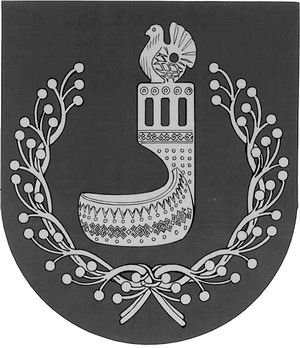 МАРИЙ ЭЛ РЕСПУБЛИКЫНОРШАНКЕ МУНИЦИПАЛЬНЫЙ РАЙОНЫН АДМИНИСТРАЦИЙЖЕПУНЧАЛАДМИНИСТРАЦИЯОРШАНСКОГО МУНИЦИПАЛЬНОГО РАЙОНАРЕСПУБЛИКИ МАРИЙ ЭЛПОСТАНОВЛЕНИЕ№ п/п№ п/п Наименование муниципальной (государственной) услуги Наименование муниципальной (государственной) услугиНаименование структурного подразделения администрации или муниципального учрежденияНаименование структурного подразделения администрации или муниципального учрежденияНормативный правовой акт, которым предусмотрено предоставление муниципальной (государственной) услугиНаименование административного регламента с указанием реквизитов утвердившего его нормативного правового акта и источников его официального опубликованияОписание результатов предоставления услугиКатегория заявителей, которым предоставляется услугаМаксимально допустимые сроки предоставления услугиВозмездность (безвозмездность) предоставления муниципальной (государственной) услуги1. Государственные услуги, предоставляемые администрацией Оршанского муниципального района Республики Марий Эл1. Государственные услуги, предоставляемые администрацией Оршанского муниципального района Республики Марий Эл1. Государственные услуги, предоставляемые администрацией Оршанского муниципального района Республики Марий Эл1. Государственные услуги, предоставляемые администрацией Оршанского муниципального района Республики Марий Эл1. Государственные услуги, предоставляемые администрацией Оршанского муниципального района Республики Марий Эл1. Государственные услуги, предоставляемые администрацией Оршанского муниципального района Республики Марий Эл1. Государственные услуги, предоставляемые администрацией Оршанского муниципального района Республики Марий Эл1. Государственные услуги, предоставляемые администрацией Оршанского муниципального района Республики Марий Эл1. Государственные услуги, предоставляемые администрацией Оршанского муниципального района Республики Марий Эл1. Государственные услуги, предоставляемые администрацией Оршанского муниципального района Республики Марий Эл1. Государственные услуги, предоставляемые администрацией Оршанского муниципального района Республики Марий Эл1. Государственные услуги, предоставляемые администрацией Оршанского муниципального района Республики Марий Эл11«Государственная регистрация рождения»«Государственная регистрация рождения»Отдел записи актов гражданского состояния администрации Оршанского муниципального района Республики Марий ЭлОтдел записи актов гражданского состояния администрации Оршанского муниципального района Республики Марий ЭлКонституцией РФ; Гражданским кодексом РФ (часть первая); Семейным кодексом РФ; Налоговым кодексом РФ (часть вторая);ФЗ от 27.07.2006 г. № 149-ФЗ «Об информации, информационных технологиях и о защите информации»; ФЗ от 27.07.2006 г. № 152-ФЗ «О персональных данных»; ФЗ от 15.11.1997 г. №143-ФЗ «Об актах гражданского состояния»;Приказом Министерства юстиции РФ от 28.12.2018г. № 307 «Об утверждении Административного регламента предоставления государственной услуги по государственной регистрации актов гражданского состояния органами, осуществляющими государственную регистрацию актов гражданского состояния на территории Российской Федерации»Постановление Правительства Российской Федерации от 09 июля 2021 г. № 1153 «Об особенностях государственной регистрации рождения и государственной регистрации смерти в случае поступления в форме электронных документов заявления о рождении ребенка либо заявления о смерти, а также документа, являющегося в соответствии с абзацами вторым и третьим пункта 1 статьи 14 и абзацем вторым статьи 64 Федерального закона "Об актах гражданского состояния" основанием для государственной регистрации рождения либо государственной регистрации смерти, через федеральную государственную информационную систему "Единый портал государственных и муниципальных услуг (функций)" - составление в Едином реестре соответствующей з.а.г.с. и выдача заявителю свидетельства о государственной регистрации акта гражданского состояния либо извещения об отказе в государственной регистрации;- выдача заявителю повторного свидетельства (справки) о государственной регистрации акта гражданского состояния, справки либо извещения об отсутствии записи акта гражданского состояния или извещения об отказе в выдаче документа;- выдача заявителю свидетельства (справки) о государственной регистрации акта гражданского состояния с новыми сведениями после внесенных исправлений (изменений) в з.а.г.с., либо извещения об отказе во внесении исправлений (изменений);- выдача заявителю свидетельства о государственной регистрации акта гражданского состояния;- аннулирование записи акта гражданского состояния- граждане Российской Федерации;- иностранные граждане;- лица без гражданства;- иные лица прописанные в административном регламентеВ день обращения заявителя при условии предъявления всех оформленных надлежащим образом документов.Безвозмездно22«Государственная регистрации заключения брака»«Государственная регистрации заключения брака»Отдел записи актов гражданского состояния администрации Оршанского муниципального района Республики Марий ЭлОтдел записи актов гражданского состояния администрации Оршанского муниципального района Республики Марий ЭлКонституцией РФ; Гражданским кодексом РФ (часть первая); Семейным кодексом РФ; Налоговым кодексом РФ (часть вторая);ФЗ от 12.01.1996 г. № 8-ФЗ «О погребении и похоронном деле»; ФЗ от 27.07.2006 г. № 149-ФЗ «Об информации, информационных технологиях и о защите информации»; ФЗ от 27.07.2006 г. № 152-ФЗ «О персональных данных»; ФЗ от 29.11.2007 г. № 282-ФЗ «Об официальном статистическом учете и системе государственной статистики в РФ» ФЗ от 15.11.1997 г. №143-ФЗ «Об актах гражданского состояния»;Приказом Министерства юстиции РФ от 29.12.2017 г. № 298 «Об утверждении Административного регламента предоставления государственной услуги по государственной регистрации актов гражданского состояния органами, осуществляющими государственную регистрацию актов гражданского состояния на территории Российской Федерации»- составление в Едином реестре соответствующей з.а.г.с. и выдача заявителю свидетельства о государственной регистрации акта гражданского состояния либо извещения об отказе в государственной регистрации;- выдача заявителю повторного свидетельства (справки) о государственной регистрации акта гражданского состояния, справки либо извещения об отсутствии записи акта гражданского состояния или извещения об отказе в выдаче документа;- выдача заявителю свидетельства (справки) о государственной регистрации акта гражданского состояния с новыми сведениями после внесенных исправлений (изменений) в з.а.г.с., либо извещения об отказе во внесении исправлений (изменений);- выдача заявителю свидетельства о государственной регистрации акта гражданского состояния;- аннулирование записи акта гражданского состояния;- граждане Российской Федерации;- иностранные граждане;- лица без гражданства;- иные лица прописанные в административном регламенте;- по истечении месяца со дня подачи соответствующего заявления;- по совместному заявлению лиц, вступающих в брак, при наличии уважительных причин срок может быть уменьшен, а также увеличен, но не более чем на месяц;- при наличии особых обстоятельств (беременности, рождения ребенка, непосредственной угрозы жизни одной из сторон и других особых обстоятельств) брак может быть заключен в день подачи заявленияЗа государственную регистрацию заключения брака, включая выдачу свидетельства, - 350 рублей33«Государственная регистрация расторжения брака»«Государственная регистрация расторжения брака»Отдел записи актов гражданского состояния администрации Оршанского муниципального района Республики Марий ЭлОтдел записи актов гражданского состояния администрации Оршанского муниципального района Республики Марий ЭлКонституцией РФ; Гражданским кодексом РФ (часть первая); Семейным кодексом РФ; Налоговым кодексом РФ (часть вторая);ФЗ от 12.01.1996 г. № 8-ФЗ «О погребении и похоронном деле»; ФЗ от 27.07.2006 г. № 149-ФЗ «Об информации, информационных технологиях и о защите информации»; ФЗ от 27.07.2006 г. № 152-ФЗ «О персональных данных»; ФЗ от 29.11.2007 г. № 282-ФЗ «Об официальном статистическом учете и системе государственной статистики в РФ» ФЗ от 15.11.1997 г. №143-ФЗ «Об актах гражданского состояния»;Приказом Министерства юстиции РФ от 29.12.2017 г. № 298 «Об утверждении Административного регламента предоставления государственной услуги по государственной регистрации актов гражданского состояния органами, осуществляющими государственную регистрацию актов гражданского состояния на территории Российской Федерации»- составление в Едином реестре соответствующей з.а.г.с. и выдача заявителю свидетельства о государственной регистрации акта гражданского состояния либо извещения об отказе в государственной регистрации;- выдача заявителю повторного свидетельства (справки) о государственной регистрации акта гражданского состояния, справки либо извещения об отсутствии записи акта гражданского состояния или извещения об отказе в выдаче документа;- выдача заявителю свидетельства (справки) о государственной регистрации акта гражданского состояния с новыми сведениями после внесенных исправлений (изменений) в з.а.г.с., либо извещения об отказе во внесении исправлений (изменений);- выдача заявителю свидетельства о государственной регистрации акта гражданского состояния;- аннулирование записи акта гражданского состояния;- граждане Российской Федерации;- иностранные граждане;- лица без гражданства;- иные лица прописанные в административном регламенте;- свидетельство о расторжении брака на основании решения суда выдается в день обращения заявителя при условии предъявления всех документов;- расторжение брака по взаимному согласию супругов, не имеющих общих детей, не достигших совершеннолетия, или по заявлению одного из супругов в случаях, установленных федеральным законодательством, и выдача заявителю свидетельства производятся по истечении месяца со дня подачи соответствующего заявления в орган, предоставляющий государственную услугуЗа государственную регистрацию расторжения брака, включая выдачу свидетельств:- при взаимном согласии супругов, не имеющих общих несовершеннолетних детей, - 650 рублей с каждого из супругов;- при расторжении брака в судебном порядке - 650 рублей с каждого из супругов;- при расторжении брака по заявлению одного из супругов в случае, если другой супруг признан судом безвестно отсутствующим, недееспособным или осужденным за совершение преступления к лишению свободы на срок свыше трех лет - 350 руб.44«Государственная регистрация усыновления (удочерения)»«Государственная регистрация усыновления (удочерения)»Отдел записи актов гражданского состояния администрации Оршанского муниципального района Республики Марий ЭлОтдел записи актов гражданского состояния администрации Оршанского муниципального района Республики Марий ЭлКонституцией РФ; Гражданским кодексом РФ (часть первая); Семейным кодексом РФ; Налоговым кодексом РФ (часть вторая);ФЗ от 12.01.1996 г. № 8-ФЗ «О погребении и похоронном деле»; ФЗ от 27.07.2006 г. № 149-ФЗ «Об информации, информационных технологиях и о защите информации»; ФЗ от 27.07.2006 г. № 152-ФЗ «О персональных данных»; ФЗ от 29.11.2007 г. № 282-ФЗ «Об официальном статистическом учете и системе государственной статистики в РФ» ФЗ от 15.11.1997 г. №143-ФЗ «Об актах гражданского состояния»;Приказом Министерства юстиции РФ от 29.12.2017 г. № 298 «Об утверждении Административного регламента предоставления государственной услуги по государственной регистрации актов гражданского состояния органами, осуществляющими государственную регистрацию актов гражданского состояния на территории Российской Федерации»- составление в Едином реестре соответствующей з.а.г.с. и выдача заявителю свидетельства о государственной регистрации акта гражданского состояния либо извещения об отказе в государственной регистрации;- выдача заявителю повторного свидетельства (справки) о государственной регистрации акта гражданского состояния, справки либо извещения об отсутствии записи акта гражданского состояния или извещения об отказе в выдаче документа;- выдача заявителю свидетельства (справки) о государственной регистрации акта гражданского состояния с новыми сведениями после внесенных исправлений (изменений) в з.а.г.с., либо извещения об отказе во внесении исправлений (изменений);- выдача заявителю свидетельства о государственной регистрации акта гражданского состояния;- аннулирование записи акта гражданского состояния;- граждане Российской Федерации;- иностранные граждане;- лица без гражданства;- иные лица прописанные в административном регламенте;В день обращения заявителя при условии предъявления всех оформленных надлежащим образом документов.Безвозмездно55«Государственная регистрация установления отцовства»«Государственная регистрация установления отцовства»Отдел записи актов гражданского состояния администрации Оршанского муниципального района Республики Марий ЭлОтдел записи актов гражданского состояния администрации Оршанского муниципального района Республики Марий ЭлКонституцией РФ; Гражданским кодексом РФ (часть первая); Семейным кодексом РФ; Налоговым кодексом РФ (часть вторая);ФЗ от 12.01.1996 г. № 8-ФЗ «О погребении и похоронном деле»; ФЗ от 27.07.2006 г. № 149-ФЗ «Об информации, информационных технологиях и о защите информации»; ФЗ от 27.07.2006 г. № 152-ФЗ «О персональных данных»; ФЗ от 29.11.2007 г. № 282-ФЗ «Об официальном статистическом учете и системе государственной статистики в РФ» ФЗ от 15.11.1997 г. №143-ФЗ «Об актах гражданского состояния»;Приказом Министерства юстиции РФ от 29.12.2017 г. № 298 «Об утверждении Административного регламента предоставления государственной услуги по государственной регистрации актов гражданского состояния органами, осуществляющими государственную регистрацию актов гражданского состояния на территории Российской Федерации».- составление в Едином реестре соответствующей з.а.г.с. и выдача заявителю свидетельства о государственной регистрации акта гражданского состояния либо извещения об отказе в государственной регистрации;- выдача заявителю повторного свидетельства (справки) о государственной регистрации акта гражданского состояния, справки либо извещения об отсутствии записи акта гражданского состояния или извещения об отказе в выдаче документа;- выдача заявителю свидетельства (справки) о государственной регистрации акта гражданского состояния с новыми сведениями после внесенных исправлений (изменений) в з.а.г.с., либо извещения об отказе во внесении исправлений (изменений);- выдача заявителю свидетельства о государственной регистрации акта гражданского состояния;- аннулирование записи акта гражданского состояния.- граждане Российской Федерации;- иностранные граждане;- лица без гражданства;- иные лица прописанные в административном регламенте;В день обращения заявителя при условии предъявления всех оформленных надлежащим образом необходимых документов, за исключением случаев подачи заявления об установлении отцовства до рождения ребенкаЗа государственную регистрацию установления отцовства, включая выдачу свидетельства об установлении отцовства, - 350 рублей66 «Государственная регистрация перемены имени» «Государственная регистрация перемены имени»Отдел записи актов гражданского состояния администрации Оршанского муниципального района Республики Марий ЭлОтдел записи актов гражданского состояния администрации Оршанского муниципального района Республики Марий ЭлКонституцией РФ; Гражданским кодексом РФ (часть первая); Семейным кодексом РФ; Налоговым кодексом РФ (часть вторая);ФЗ от 12.01.1996 г. № 8-ФЗ «О погребении и похоронном деле»; ФЗ от 27.07.2006 г. № 149-ФЗ «Об информации, информационных технологиях и о защите информации»; ФЗ от 27.07.2006 г. № 152-ФЗ «О персональных данных»; ФЗ от 29.11.2007 г. № 282-ФЗ «Об официальном статистическом учете и системе государственной статистики в РФ» ФЗ от 15.11.1997 г. №143-ФЗ «Об актах гражданского состояния»;Приказом Министерства юстиции РФ от 29.12.2017 г. № 298 «Об утверждении Административного регламента предоставления государственной услуги по государственной регистрации актов гражданского состояния органами, осуществляющими государственную регистрацию актов гражданского состояния на территории Российской Федерации».- составление в Едином реестре соответствующей з.а.г.с. и выдача заявителю свидетельства о государственной регистрации акта гражданского состояния либо извещения об отказе в государственной регистрации;- выдача заявителю повторного свидетельства (справки) о государственной регистрации акта гражданского состояния, справки либо извещения об отсутствии записи акта гражданского состояния или извещения об отказе в выдаче документа;- выдача заявителю свидетельства (справки) о государственной регистрации акта гражданского состояния с новыми сведениями после внесенных исправлений (изменений) в з.а.г.с., либо извещения об отказе во внесении исправлений (изменений);- выдача заявителю свидетельства о государственной регистрации акта гражданского состояния;- аннулирование записи акта гражданского состояния.- граждане Российской Федерации;- иностранные граждане;- лица без гражданства;- иные лица прописанные в административном регламенте;В месячный срок со дня получения заявления (срок рассмотрения заявления о перемене имени). При наличии уважительных причин (неполучение копий записей актов гражданского состояния, в которые необходимо внести изменения, и другие) срок рассмотрения заявления может быть увеличен не более чем на два месяца.За государственную регистрацию перемены имени, включающего в себя фамилию, собственно имя и (или) отчество, включая выдачу свидетельства о перемене имени, - 1600 рублей77«Государственная регистрация смерти»«Государственная регистрация смерти»Отдел записи актов гражданского состояния администрации Оршанского муниципального района Республики Марий ЭлОтдел записи актов гражданского состояния администрации Оршанского муниципального района Республики Марий ЭлКонституцией РФ; Гражданским кодексом РФ (часть первая); Семейным кодексом РФ; Налоговым кодексом РФ (часть вторая);ФЗ от 12.01.1996 г. № 8-ФЗ «О погребении и похоронном деле»; ФЗ от 27.07.2006 г. № 149-ФЗ «Об информации, информационных технологиях и о защите информации»; ФЗ от 27.07.2006 г. № 152-ФЗ «О персональных данных»; ФЗ от 29.11.2007 г. № 282-ФЗ «Об официальном статистическом учете и системе государственной статистики в РФ»ФЗ от 15.11.1997 г. №143-ФЗ «Об актах гражданского состояния»;Приказом Министерства юстиции РФ от 29.12.2017 г. № 298 «Об утверждении Административного регламента предоставления государственной услуги по государственной регистрации актов гражданского состояния органами, осуществляющими государственную регистрацию актов гражданского состояния на территории Российской Федерации».- составление в Едином реестре соответствующей з.а.г.с. и выдача заявителю свидетельства о государственной регистрации акта гражданского состояния либо извещения об отказе в государственной регистрации;- выдача заявителю повторного свидетельства (справки) о государственной регистрации акта гражданского состояния, справки либо извещения об отсутствии записи акта гражданского состояния или извещения об отказе в выдаче документа;- выдача заявителю свидетельства (справки) о государственной регистрации акта гражданского состояния с новыми сведениями после внесенных исправлений (изменений) в з.а.г.с., либо извещения об отказе во внесении исправлений (изменений);- выдача заявителю свидетельства о государственной регистрации акта гражданского состояния;- аннулирование записи акта гражданского состояния.- граждане Российской Федерации;- иностранные граждане;- лица без гражданства;- иные лица прописанные в административном регламентеВ день обращения заявителя при условии предъявления всех оформленных надлежащим образом документов.Безвозмездно88«Выдача повторных свидетельств (справок), иных документов, подтверждающих наличие или отсутствие факта государственной регистрации акта гражданского состояния»«Выдача повторных свидетельств (справок), иных документов, подтверждающих наличие или отсутствие факта государственной регистрации акта гражданского состояния»Отдел записи актов гражданского состояния администрации Оршанского муниципального района Республики Марий ЭлОтдел записи актов гражданского состояния администрации Оршанского муниципального района Республики Марий ЭлКонституцией РФ; Гражданским кодексом РФ (часть первая); Семейным кодексом РФ; Налоговым кодексом РФ (часть вторая);ФЗ от 12.01.1996 г. № 8-ФЗ «О погребении и похоронном деле»; ФЗ от 27.07.2006 г. № 149-ФЗ «Об информации, информационных технологиях и о защите информации»; ФЗ от 27.07.2006 г. № 152-ФЗ «О персональных данных»; ФЗ от 29.11.2007 г. № 282-ФЗ «Об официальном статистическом учете и системе государственной статистики в РФ» ФЗ от 15.11.1997 г. №143-ФЗ «Об актах гражданского состояния»;Приказом Министерства юстиции РФ от 29.12.2017 г. № 298 «Об утверждении Административного регламента предоставления государственной услуги по государственной регистрации актов гражданского состояния органами, осуществляющими государственную регистрацию актов гражданского состояния на территории Российской Федерации».- составление в Едином реестре соответствующей з.а.г.с. и выдача заявителю свидетельства о государственной регистрации акта гражданского состояния либо извещения об отказе в государственной регистрации;- выдача заявителю повторного свидетельства (справки) о государственной регистрации акта гражданского состояния, справки либо извещения об отсутствии записи акта гражданского состояния или извещения об отказе в выдаче документа;- выдача заявителю свидетельства (справки) о государственной регистрации акта гражданского состояния с новыми сведениями после внесенных исправлений (изменений) в з.а.г.с., либо извещения об отказе во внесении исправлений (изменений);- выдача заявителю свидетельства о государственной регистрации акта гражданского состояния;- аннулирование записи акта гражданского состояния.- граждане Российской Федерации;- иностранные граждане;- лица без гражданства;- иные лица прописанные в административном регламенте;В случае личного обращения заявителя в орган, в котором хранится запись акта гражданского состояния на бумажном носителе, повторное свидетельство (справка) выдается в день обращения заявителя при условии представления всех необходимых документов.В случае, если лицо обращается в орган по месту хранения записи акта гражданского состояния с запросом в письменной форме, повторное свидетельство (справка) не позднее рабочего дня, следующего за днем оформления, высылается в орган ЗАГС по месту жительства или пребывания лица, направившего данный запрос, с уведомлением такого лица о пересылке соответствующего документа- за выдачу повторного свидетельства о государственной регистрации акта гражданского состояния - 350 рублей;за выдачу физическим лицам справок из архивов органов ЗАГС и иных уполномоченных органов - 200 рублей99«Внесение исправлений и (или) изменений в записи актов гражданского состояния»«Внесение исправлений и (или) изменений в записи актов гражданского состояния»Отдел записи актов гражданского состояния администрации Оршанского муниципального района Республики Марий ЭлОтдел записи актов гражданского состояния администрации Оршанского муниципального района Республики Марий ЭлКонституцией РФ; Гражданским кодексом РФ (часть первая); Семейным кодексом РФ; Налоговым кодексом РФ (часть вторая);ФЗ от 12.01.1996 г. № 8-ФЗ «О погребении и похоронном деле»; ФЗ от 27.07.2006 г. № 149-ФЗ «Об информации, информационных технологиях и о защите информации»; ФЗ от 27.07.2006 г. № 152-ФЗ «О персональных данных»; ФЗ от 29.11.2007 г. № 282-ФЗ «Об официальном статистическом учете и системе государственной статистики в РФ» ФЗ от 15.11.1997 г. №143-ФЗ «Об актах гражданского состояния»;Приказом Министерства юстиции РФ от 29.12.2017 г. № 298 «Об утверждении Административного регламента предоставления государственной услуги по государственной регистрации актов гражданского состояния органами, осуществляющими государственную регистрацию актов гражданского состояния на территории Российской Федерации».- составление в Едином реестре соответствующей з.а.г.с. и выдача заявителю свидетельства о государственной регистрации акта гражданского состояния либо извещения об отказе в государственной регистрации;- выдача заявителю повторного свидетельства (справки) о государственной регистрации акта гражданского состояния, справки либо извещения об отсутствии записи акта гражданского состояния или извещения об отказе в выдаче документа;- выдача заявителю свидетельства (справки) о государственной регистрации акта гражданского состояния с новыми сведениями после внесенных исправлений (изменений) в з.а.г.с., либо извещения об отказе во внесении исправлений (изменений);- выдача заявителю свидетельства о государственной регистрации акта гражданского состояния;- аннулирование записи акта гражданского состояния.- граждане Российской Федерации;- иностранные граждане;- лица без гражданства;- иные лица прописанные в административном регламенте;Заявление о внесении исправления или изменения в запись акта гражданского состояния должно быть рассмотрено в месячный срок со дня поступления заявления. Срок рассмотрения заявления может быть увеличен не более чем на два месяца при наличии уважительных причин (неполучение копий записей актов гражданского состояния, в которые необходимо внести изменения, и других)За внесение исправлений и изменений в записи актов гражданского состояния, включая выдачу свидетельств, - 650 рублей1010«Восстановление и аннулирование записей актов гражданского состояния»«Восстановление и аннулирование записей актов гражданского состояния»Отдел записи актов гражданского состояния администрации Оршанского муниципального района Республики Марий ЭлОтдел записи актов гражданского состояния администрации Оршанского муниципального района Республики Марий ЭлКонституцией РФ; Гражданским кодексом РФ (часть первая); Семейным кодексом РФ; Налоговым кодексом РФ (часть вторая);ФЗ от 12.01.1996 г. № 8-ФЗ «О погребении и похоронном деле»; ФЗ от 27.07.2006 г. № 149-ФЗ «Об информации, информационных технологиях и о защите информации»; ФЗ от 27.07.2006 г. № 152-ФЗ «О персональных данных»; ФЗ от 29.11.2007 г. № 282-ФЗ «Об официальном статистическом учете и системе государственной статистики в РФ» ФЗ от 15.11.1997 г. №143-ФЗ «Об актах гражданского состояния»;Приказом Министерства юстиции РФ от 29.12.2017 г. № 298 «Об утверждении Административного регламента предоставления государственной услуги по государственной регистрации актов гражданского состояния органами, осуществляющими государственную регистрацию актов гражданского состояния на территории Российской Федерации».- составление в Едином реестре соответствующей з.а.г.с. и выдача заявителю свидетельства о государственной регистрации акта гражданского состояния либо извещения об отказе в государственной регистрации;- выдача заявителю повторного свидетельства (справки) о государственной регистрации акта гражданского состояния, справки либо извещения об отсутствии записи акта гражданского состояния или извещения об отказе в выдаче документа;- выдача заявителю свидетельства (справки) о государственной регистрации акта гражданского состояния с новыми сведениями после внесенных исправлений (изменений) в з.а.г.с., либо извещения об отказе во внесении исправлений (изменений);- выдача заявителю свидетельства о государственной регистрации акта гражданского состояния;- аннулирование записи акта гражданского состояния.- граждане Российской Федерации;- иностранные граждане;- лица без гражданства;- иные лица прописанные в административном регламенте;В день обращения заявителя при условии предъявления всех оформленных надлежащим образом документовБезвозмездно2. Муниципальные услуги, предоставляемые администрацией Оршанского муниципального района Республики Марий Эл2. Муниципальные услуги, предоставляемые администрацией Оршанского муниципального района Республики Марий Эл2. Муниципальные услуги, предоставляемые администрацией Оршанского муниципального района Республики Марий Эл2. Муниципальные услуги, предоставляемые администрацией Оршанского муниципального района Республики Марий Эл2. Муниципальные услуги, предоставляемые администрацией Оршанского муниципального района Республики Марий Эл2. Муниципальные услуги, предоставляемые администрацией Оршанского муниципального района Республики Марий Эл2. Муниципальные услуги, предоставляемые администрацией Оршанского муниципального района Республики Марий Эл2. Муниципальные услуги, предоставляемые администрацией Оршанского муниципального района Республики Марий Эл2. Муниципальные услуги, предоставляемые администрацией Оршанского муниципального района Республики Марий Эл2. Муниципальные услуги, предоставляемые администрацией Оршанского муниципального района Республики Марий Эл2. Муниципальные услуги, предоставляемые администрацией Оршанского муниципального района Республики Марий Эл2. Муниципальные услуги, предоставляемые администрацией Оршанского муниципального района Республики Марий Эл111111«Выдача справок (тематических, социально-правовых) по заявлениям и запросам юридических и физических лиц, в том числе поступивших из-за рубежа»Архивный отдел администрации Оршанского муниципального района Республики Марий ЭлКонституцией РФ;ФЗ от 06.10.2003 г. № 131-ФЗ «Об общих принципах организации местного самоуправления в Российской Федерации»;ФЗ от 22.10.2004 г.  № 125-ФЗ «Об архивном деле в Российской Федерации»;ФЗ от 02.05.2006 г. № 59-ФЗ «О порядке рассмотрения обращений граждан Российской Федерации»;ФЗ от 27.07.2006 г. № 149-ФЗ «Об информации, информационных технологиях и о защите информации»;Конституцией Республики Марий Эл;Законом Республики Марий Эл от 06.07.2005 г. № 29-З «Об архивном деле в Республике Марий Эл»;Указом Президента Республики Марий Эл от 07.11.2006 г. № 195 «О порядке организации работы с обращениями граждан в Администрации Главы Республики Марий Эл и в органах исполнительной власти Республики Марий Эл»;Постановлением Правительства Республики Марий Эл от 07.11.2008 г. № 301 «О порядке расходования и учета средств на предоставление субвенций бюджетам муниципальных районов и городских округов Республики Марий Эл для выполнения отдельных государственных полномочий Республики Марий Эл в области архивного дела»;Приказом Минкультуры РФ от 18.01.2007 г. № 19 «Об утверждении Правил организации хранения, комплектования, учета и использования документов Архивного фонда Российской Федерации и других архивных документов в государственных и муниципальных архивах, музеях и библиотеках, организациях Российской академии наук»;Уставом Оршанского муниципального района Республики Марий ЭлКонституцией РФ;ФЗ от 06.10.2003 г. № 131-ФЗ «Об общих принципах организации местного самоуправления в Российской Федерации»;ФЗ от 22.10.2004 г.  № 125-ФЗ «Об архивном деле в Российской Федерации»;ФЗ от 02.05.2006 г. № 59-ФЗ «О порядке рассмотрения обращений граждан Российской Федерации»;ФЗ от 27.07.2006 г. № 149-ФЗ «Об информации, информационных технологиях и о защите информации»;Конституцией Республики Марий Эл;Законом Республики Марий Эл от 06.07.2005 г. № 29-З «Об архивном деле в Республике Марий Эл»;Указом Президента Республики Марий Эл от 07.11.2006 г. № 195 «О порядке организации работы с обращениями граждан в Администрации Главы Республики Марий Эл и в органах исполнительной власти Республики Марий Эл»;Постановлением Правительства Республики Марий Эл от 07.11.2008 г. № 301 «О порядке расходования и учета средств на предоставление субвенций бюджетам муниципальных районов и городских округов Республики Марий Эл для выполнения отдельных государственных полномочий Республики Марий Эл в области архивного дела»;Приказом Минкультуры РФ от 18.01.2007 г. № 19 «Об утверждении Правил организации хранения, комплектования, учета и использования документов Архивного фонда Российской Федерации и других архивных документов в государственных и муниципальных архивах, музеях и библиотеках, организациях Российской академии наук»;Уставом Оршанского муниципального района Республики Марий ЭлАдминистративный регламент предоставления муниципальной услуги «Выдача архивных справок архивной копии и архивных выписок», утвержденный постановлением администрации МО «Оршанский муниципальный район» от 29.12.2018 г. № 565.- архивная справка, архивная выписка, архивная копия;- письма с разъяснением причин отказа, если запрос не может быть исполнен.- граждане (физические лица), обратившиеся на законных основаниях в Архив;- организации (юридические лица), обратившиеся на законных основаниях в Архив;Запросы заявителей рассматриваются в течение 30 дней со дня их регистрации. В исключительных случаях (ремонт в помещениях, переезд в другое здание, болезнь и отпуск работника) должностное лицо Архива вправе продлить срок рассмотрения запроса не более чем на 30 дней, уведомив об этом заявителяБезвозмездно121212«Направление уведомления о планируемых строительстве или реконструкции объекта индивидуального жилищного строительства или садового дома»Отдел архитектуры, муниципального хозяйства и экологии администрации Оршанского муниципального района Республики Марий ЭлГрадостроительный КодексГрадостроительный КодексАдминистративный регламент предоставления муниципальной услуги «Направление уведомления о соответствии построенных или реконструированных объектах индивидуального жилищного строительства или садового дома требованиям законодательства о градостроительной деятельности, уведомления  о несоответствии построенных или реконструированных объекта индивидуального жилищного строительства или садового дома требованиям законодательства о градостроительной деятельности».Постановление: Об утверждении административного регламента предоставления муниципальной услуги «Направление уведомления о соответствии построенных или реконструированных объектах индивидуального жилищного строительства или садового дома требованиям законодательства о градостроительной деятельности, уведомления о несоответствии построенных или реконструированных объекта индивидуального жилищного строительства или садового дома требованиям законодательства о градостроительной деятельности» от 14.09.2020 г. №384 (в редакции № 484 от 16.11.2020 г.).При отсутствии оснований для отказа в приеме документов и оснований для отказа в предоставлении муниципальной услуги на данной стадии специалистом Отдела готовит Уведомление о соответствии  указанных в уведомлении о планируемых строительстве или реконструкции объекта индивидуального жилищного строительства или садового дома параметров объекта индивидуального жилищного строительства или садового дома установленным параметрам и допустимости размещения объекта индивидуального жилищного  строительства или садового дома на земельном участке.При наличии оснований для отказа в предоставлении муниципальной услуги специалистом Отдела готовит Уведомление о несоответствии указанных в уведомлении о планируемых строительстве или реконструкции объекта индивидуального жилищного строительства или садового дома параметров объекта индивидуального жилищного строительства или садового дома установленным параметрам и недопустимости размещения объекта индивидуального жилищного  строительства или садового дома на земельном участке.Заявителями являются физические и юридические лица (за исключением государственных органов и их территориальных органов, государственных внебюджетных фондов и их территориальных органов, органов местного самоуправления) либо их уполномоченные представители, обратившиеся в организации, участвующие в предоставлении муниципальной услуги и многофункциональными центрами предоставления муниципальной услуги, выраженным в устной, письменной или электронной форме7 рабочих днейбезвозмездно131313«Направление уведомления об окончании строительства или реконструкции объекта индивидуального жилищного строительства или садового дома»Отдел архитектуры, муниципального хозяйства и экологии администрации Оршанского муниципального района Республики Марий ЭлГрадостроительный КодексГрадостроительный КодексАдминистративный регламент предоставления муниципальной услуги «Выдача уведомлений осоответствии (несоответствии) указанных в уведомлении о планируемом строительстве параметров объекта индивидуального жилищного строительства или садового дома установленным параметрам и допустимости (недопустимости) размещения объекта индивидуального жилищного строительства или садового дома на земельном участке»Постановление: Об утверждении административного регламента предоставления муниципальной услуги "Выдача уведомлений о соответствии (несоответствии) указанных в уведомлении о планируемом строительстве параметров объекта индивидуального жилищного строительства или садового дома установленным параметрам и допустимости (недопустимости) размещения объекта индивидуального жилищного строительства или садового дома на земельном участке"№253 от 02.07.2019 г. (в редакции №255 от 21.06.2021 г.).При отсутствии оснований для отказа в приеме документов и оснований для отказа в предоставлении муниципальной услуги на данной стадии специалист Отдела готовит Уведомление о соответствии  указанных в уведомлении о планируемых строительстве или реконструкции объекта индивидуального жилищного строительства или садового дома параметров объекта индивидуального жилищного строительства или садового дома установленным параметрам и допустимости размещения объекта индивидуального жилищного  строительства или садового дома на земельном участке, по форме Приложения 2 Регламента.При наличии оснований для отказа в предоставлении муниципальной услуги на данной стадии специалистом Отдела готовит Уведомление о несоответствии указанных в уведомлении о планируемых строительстве или реконструкции объекта индивидуального жилищного строительства или садового дома параметров объекта индивидуального жилищного строительства или садового дома установленным параметрам и недопустимости размещения объекта индивидуального жилищного  строительства или садового дома на земельном участке по форме Приложения 3 Регламента.Заявителями являются физические и юридические лица (за исключением государственных органов и их территориальных органов, государственных внебюджетных фондов и их территориальных органов, органов местного самоуправления) либо их уполномоченные представители, обратившиеся в организации, участвующие в предоставлении муниципальной услуги и многофункциональными центрами предоставления муниципальной услуги, выраженным в устной, письменной или электронной форме7 рабочих днейбезвозмездно141414«Выдача разрешений на ввод объектов в эксплуатацию» Отдел архитектуры, муниципального хозяйства и экологии администрации Оршанского муниципального района Республики Марий ЭлГрадостроительный КодексГрадостроительный КодексАдминистративный регламент предоставления муниципальной услуги«Выдача разрешения на ввод объекта в эксплуатацию»Постановлениеот 07.09.2020 г. № 368«Об утверждении административного регламентапредоставления муниципальной услуги «Выдача разрешений на ввод объектов в эксплуатацию» (в редакции № 438 от 13.09.2021 г., № 106 от 01.03.2022 г.).Конечным результатом предоставления муниципальной услуги будут являться:- выдача заявителю разрешения на ввод объекта в эксплуатацию;- принятие решения об отказе в выдаче заявителю разрешения на ввод объекта в эксплуатацию.Заявителями являются физические и юридические лица (за исключением государственных органов и их территориальных органов, государственных внебюджетных фондов и их территориальных органов, органов местного самоуправления) либо их уполномоченные представители, обратившиеся в организации, участвующие в предоставлении муниципальной услуги и многофункциональными центрами предоставления муниципальной услуги, выраженным в устной, письменной или электронной форме5 рабочих дней с даты регистрации заявления и документовбезвозмездно151515«Выдача градостроительного плана земельного участка» Отдел архитектуры, муниципального хозяйства и экологии администрации Оршанского муниципального района Республики Марий ЭлГрадостроительный КодексГрадостроительный КодексАдминистративный регламент предоставления муниципальной услуги«Выдача градостроительного плана земельного участка» на территории Оршанского муниципального районаРеспублики Марий Эл»Постановление администрации  Оршанского муниципального района Республики Марий Эл №580 от 08.11.2021 г. «Об утверждении административного регламента предоставления муниципальной услуги «Выдача градостроительного плана земельного участка» на территории Оршанского муниципального района Республики Марий Эл.Результатом предоставления муниципальной услуги является:-  градостроительный план земельного участка установленной формы на бумажном носителе, прошитые и заверенные подписью уполномоченного должностного лица Администрации, печатью.- письмо об отказе в выдаче градостроительного плана земельного участка;- дубликат градостроительного плана земельного участка - в случае если на земельный участок уже имеется утвержденный в установленном порядке градостроительный план земельного участка (за исключением случаев обращения с просьбой о внесении изменений в ранее утвержденный градостроительный план земельного участка).Заявителями являются физические и юридические лица (за исключением государственных органов и их территориальных органов, государственных внебюджетных фондов и их территориальных органов, органов местного самоуправления) либо их уполномоченные представители, обратившиеся в организации, участвующие в предоставлении муниципальной услуги и многофункциональными центрами предоставления муниципальной услуги, выраженным в устной, письменной или электронной форме14 рабочих днейбезвозмездно161616«Выдача разрешений на строительство объекта капитального строительства» Отдел архитектуры, муниципального хозяйства и экологии администрации Оршанского муниципального района Республики Марий ЭлГрадостроительный КодексГрадостроительный КодексАдминистративный регламент предоставления муниципальной услуги«Выдача разрешений на строительство» Постановление администрации Оршанского муниципального района от 03.08.2020 г. № 311 «Об утверждении административного регламента предоставления муниципальной услуги «Выдача разрешений на ввод объектов в эксплуатацию» на территории Оршанского муниципального района Республики Марий Эл» (в редакции № 256 от 21.06.2021 г. № 505 от 01.10.2021 г.).Конечным результатом предоставления муниципальной услуги являются:- выдача разрешений на строительство, реконструкцию объекта капитального строительства (далее – разрешение на строительство);- принятие решения об отказе в выдаче заявителю разрешения на строительство;- принятие решения о продлении срока действия разрешения на строительство;- принятие решения об отказе в продлении срока действия разрешения на строительство;- принятие решения о прекращении действия разрешения на строительства;- принятие решения о внесении изменений в разрешение на строительство;- принятие решения об отказе во внесении изменений в разрешение на строительство;- выдача повторного экземпляра (дубликата) разрешения на строительство.- принятие решения о возврате документов заявителю.Заявителями являются физические и юридические лица (за исключением государственных органов и их территориальных органов, государственных внебюджетных фондов и их территориальных органов, органов местного самоуправления) либо их уполномоченные представители, обратившиеся в организации, участвующие в предоставлении муниципальной услуги и многофункциональными центрами предоставления муниципальной услуги, выраженным в устной, письменной или электронной форме5 рабочих дней с даты регистрации заявления и документовбезвозмездно171717«Разрешение на установку и эксплуатацию рекламных конструкций»Отдел архитектуры, муниципального хозяйства и экологии администрации Оршанского муниципального района Республики Марий ЭлКонституцией Российской Федерации;Гражданским кодексом Российской Федерации; Земельным кодексом Российской Федерации;Налоговым кодексом Российской Федерации;Конституцией Российской Федерации;Гражданским кодексом Российской Федерации; Земельным кодексом Российской Федерации;Налоговым кодексом Российской Федерации;Административный регламент предоставления муниципальной услуги «Выдача разрешений на установку рекламных конструкций» Постановление от 29 июня  2012 г. № 355Об утверждении административного регламентапредоставления муниципальной услуги «Выдача разрешений на установку рекламных конструкций» на территории Оршанского муниципального района Республики Марий Эл (в редакции № 104 от 13.03.2013 г.).Результатом предоставления муниципальной услуги является:- выдача разрешений на установку рекламных конструкций;- мотивированный отказ в выдаче разрешения на установку рекламной конструкции на территории Оршанского муниципального района;- аннулирование разрешений на установку рекламных конструкций;- выдача предписаний о демонтаже самовольно установленных вновь рекламных конструкций.Заявителями являются физические и юридические лица (за исключением государственных органов и их территориальных органов, государственных внебюджетных фондов и их территориальных органов, органов местного самоуправления) либо их уполномоченные представители, обратившиеся в организации, участвующие в предоставлении муниципальной услуги и многофункциональными центрами предоставления муниципальной услуги, выраженным в устной, письменной или электронной форме12 рабочих днейМуниципальная услуга предоставляется платно. Заявитель уплачивает государственную пошлину в размере, установленном Налоговым кодексом Российской Федерации.181818«Согласование проведения переустройства и (или) перепланировки помещения в многоквартирном доме»Отдел архитектуры, муниципального хозяйства и экологии администрации Оршанского муниципального района Республики Марий ЭлКонституцией Российской Федерации; Жилищным кодексом Российской Федерации;Конституцией Российской Федерации; Жилищным кодексом Российской Федерации;Административный регламент предоставления муниципальной услуги «Согласование переустройства и (или) перепланировки жилого помещения» Постановление от 31.08.2020 г. № «Об утверждении административного регламентапредоставления муниципальной услуги «Согласование переустройства и (или) перепланировки жилого помещения» на территории Оршанского муниципального района Республики Марий Эл (в редакции № 483 от 16.11.2020 г.).Результатом предоставления муниципальной услуги является выдача заинтересованным лицам решения о согласовании переустройства и (или) перепланировки жилого помещения либо отказе в предоставлении услуги в установленной форме.Заявителями являются физические и юридические лица (за исключением государственных органов и их территориальных органов, государственных внебюджетных фондов и их территориальных органов, органов местного самоуправления) либо их уполномоченные представители, обратившиеся в организации, участвующие в предоставлении муниципальной услуги и многофункциональными центрами предоставления муниципальной услуги, выраженным в устной, письменной или электронной формев течение 45 днейбез взимания платы.191919«Перевод жилого помещения в нежилое помещение инежилого помещения в жилое помещение»Отдел архитектуры, муниципального хозяйства и экологии администрации Оршанского муниципального района Республики Марий ЭлКонституцией Российской Федерации; Жилищным кодексом Российской Федерации;Конституцией Российской Федерации; Жилищным кодексом Российской Федерации;Административный регламент предоставления муниципальной услуги «Перевод жилого помещения в нежилое помещение инежилого помещения в жилое помещение» Постановлениеот 29 июня 2012 г. № 353«Об утверждении административного регламентапредоставления муниципальной услуги «Перевод жилого помещения в нежилое помещение и нежилогопомещения в жилое помещение» на территорииОршанского муниципального района Республики Марий Эл (в редакции № 104 от 13.03.2013 г., № 254 от 02.07.2019 г., № 446 от 27.11.2019 г.).Результатом предоставления муниципальной услуги является выдача заинтересованным лицам решения о переводе жилого помещения в нежилое помещение и нежилого помещения в жилое помещение либо об отказе в переводе помещения в виде уведомления по установленной форме.Заявителями являются физические и юридические лица (за исключением государственных органов и их территориальных органов, государственных внебюджетных фондов и их территориальных органов, органов местного самоуправления) либо их уполномоченные представители, обратившиеся в организации, участвующие в предоставлении муниципальной услуги и многофункциональными центрами предоставления муниципальной услуги, выраженным в устной, письменной или электронной формев течение 45 днейбез взимания платы.202020Выдача разрешений на проведение земляных работОтдел архитектуры, муниципального хозяйства и экологииПостановление администрации Оршанского муниципального района Республики Марий Эл от 31.07.2017 г. №295 «Об утверждении административного регламентапо предоставлению муниципальной услуги«Выдача разрешений на проведение земляных работ»Постановление администрации Оршанского муниципального района Республики Марий Эл от  от 21.06.2021 г. №253 «О внесении изменений в постановление администрации Оршанского муниципального района Республики Марий Элот 31.07.2017г. № 295 «Об утверждении административного регламента по предоставлению муниципальной услуги«Выдача разрешений на проведение земляных работ»Постановление администрации Оршанского муниципального района Республики Марий Эл от 31.07.2017 г. №295 «Об утверждении административного регламентапо предоставлению муниципальной услуги«Выдача разрешений на проведение земляных работ»Постановление администрации Оршанского муниципального района Республики Марий Эл от  от 21.06.2021 г. №253 «О внесении изменений в постановление администрации Оршанского муниципального района Республики Марий Элот 31.07.2017г. № 295 «Об утверждении административного регламента по предоставлению муниципальной услуги«Выдача разрешений на проведение земляных работ»Административный регламент по предоставлению муниципальной услуги «Выдача разрешений на проведение земляных работ»Выдача разрешения на земляные работыюридические лицафизические лицаСрок услуги от 3 до 10 рабочих дней в зависимости от цели обращения.бесплатно212121«Предоставление социальных выплат на проведение мероприятий по улучшению жилищных условий граждан, проживающих на сельских территориях Оршанского муниципального района Республики Марий Эл»Отдел сельского хозяйства и продовольствия администрации Оршанского муниципального района Республики Марий ЭлКонституцией РФ;Жилищным кодексом РФ;Постановление Правительства Республики Марий Эл от 29.11.2013 г. № 363 «Об утверждении Правил предоставления субсидий бюджетам муниципальных районов и городских округов в Республики Марий Эл на улучшение жилищных условий граждан, проживающих в сельской местности, в том числе молодых семей и молодых специалистов»;Постановление Правительства Республики Марий Эл от 16.02.2018 г. № 60 «Об утверждении Порядка предоставления и распределения субсидий из республиканского бюджета Республики Марий Эл бюджетам муниципальных районов на проведение кадастровых работ по образованию земельных участков сельскохозяйственного назначения в счет земельных долей муниципальной собственности и о внесении изменений в постановление Правительства Республики Марий Эл от 30.11.2012 г. № 445»Конституцией РФ;Жилищным кодексом РФ;Постановление Правительства Республики Марий Эл от 29.11.2013 г. № 363 «Об утверждении Правил предоставления субсидий бюджетам муниципальных районов и городских округов в Республики Марий Эл на улучшение жилищных условий граждан, проживающих в сельской местности, в том числе молодых семей и молодых специалистов»;Постановление Правительства Республики Марий Эл от 16.02.2018 г. № 60 «Об утверждении Порядка предоставления и распределения субсидий из республиканского бюджета Республики Марий Эл бюджетам муниципальных районов на проведение кадастровых работ по образованию земельных участков сельскохозяйственного назначения в счет земельных долей муниципальной собственности и о внесении изменений в постановление Правительства Республики Марий Эл от 30.11.2012 г. № 445»Административный регламент предоставления муниципальной услуги «Предоставление социальных выплат на проведение мероприятий по улучшению жилищных условий граждан, проживающих на сельских территориях Оршанского муниципального района Республики Марий Эл», утвержденный постановлением администрации Оршанского муниципального района Республики Марий Эл от 17.01.2022 г. № 12.- предоставление социальной выплаты на строительство (приобретение) жилья;- отказ в предоставлении социальной выплаты на строительство (приобретение) жилья.- граждане Российской Федерации, проживающие в сельской местности Оршанского муниципального района, имеющие право на получение социальной выплаты, в случае если соблюдаются условия, указанные в пункте 1.2.1. Административного регламента и изъявившие желание улучшить жилищные условия с использованием социальных выплат, включенные в сводный список участников мероприятий - получателей социальных выплат; - молодые семьи и молодые специалисты, проживающие и работающие на селе, либо изъявившие желание переехать на постоянное место жительства в сельскую местность муниципального образования «Оршанский муниципальный район» и работать там, и имеющие право на получение социальной выплаты, в случае если соблюдаются условия, указанные в пунктах 1.2.2 и 1.2.3 Административного регламента, включенные в сводный списокСрок приема решения о признании либо об отказе в признании молодой семьи участницей муниципальной подпрограммы «Устойчивое развитие сельских территорий на 2014-2025 годы» составляет 30 дней с даты представления полного пакета документов на оказание муниципальной услугиБезвозмездно222222«Предоставление письменных разъяснений налогоплательщикам и налоговым агентам по вопросам применения нормативных правовых актов муниципальных образований Оршанского муниципального района Республики Марий Эл о местных сборах и налогах».Финансовое управление администрации Оршанского муниципального района Республики Марий ЭлПостановление администрации Оршанского муниципального района от 23 августа 2021 года № 393«Об утверждении административного регламента по предоставлению муниципальной услуги «Предоставление письменных разъяснений налогоплательщикам и налоговым агентам по вопросам применения нормативных правовых актов муниципальных образований Оршанского муниципального района Республики Марий Эл о местных налогах и сборах»Постановление администрации Оршанского муниципального района от 23 августа 2021 года № 393«Об утверждении административного регламента по предоставлению муниципальной услуги «Предоставление письменных разъяснений налогоплательщикам и налоговым агентам по вопросам применения нормативных правовых актов муниципальных образований Оршанского муниципального района Республики Марий Эл о местных налогах и сборах»Административный регламент по предоставлению муниципальной услуги «Предоставление письменных разъяснений налогоплательщикам и налоговым агентам по вопросам применения нормативных правовых актов муниципальных образований Оршанского муниципального района Республики Марий Эл о местных налогах и сборах» утвержден постановлением администрации Оршанского муниципального района Республики Марий Эл от 23 августа 2021 г. № 393.- письменное разъяснение по вопросам применения муниципальных нормативных правовых актов о местных налогах и сборах;- письменный мотивированный отказ в предоставлении муниципальной услуги.В качестве лиц, имеющих право на получение муниципальной услуги, могут выступать налогоплательщики и налоговые агенты, заинтересованные в получении письменных разъяснений по вопросу применения нормативных правовых актов муниципальных образований Оршанского муниципального района Республики Марий Эл о местных налогах и сборах, либо их уполномоченные представители, обратившиеся в Финансовое управление с заявлением о предоставлении муниципальной услуги, выраженным в устной, письменной или электронной формеСрок предоставления муниципальной услуги составляет два месяца с даты поступления заявления. В случаях, требующих истребования дополнительных материалов или направления запроса о предоставлении информации по решению руководителя (заместителя руководителя) Финансового управления указанный срок может быть продлен, но не более чем на один месяц, о чем специалист Финансового управления письменно уведомляет заявителя муниципальной услуги.безвозмездно232323«Предоставление субсидий и межбюджетных субсидий в рамках муниципальной поддержки малого и среднего предпринимательства»Отдел экономики администрации Оршанского муниципального района Республики Марий ЭлФЗ от 06.10.2003 г. № 131-ФЗ «Об общих принципах организации местного самоуправления в Российской Федерации»;ФЗ от 24.07.2007 г. № 209-ФЗ «О развитии малого и среднего предпринимательства в Российской Федерации»;ФЗ от 27.07.2010 г. № 210-ФЗ «Об организации предоставления государственных и муниципальных услуг»;Муниципальной подпрограммой «Развитие малого и среднего предпринимательства в Оршанском муниципальном районе Республике Марий Эл на 2017 - 2025 годы» муниципальной программы «Экономическое развитие Оршанского муниципального района Республики Марий Эл  на 2014-2025 годы», утвержденной постановлением администрации Оршанского  муниципального района от 28.10.2013 г. № 600ФЗ от 06.10.2003 г. № 131-ФЗ «Об общих принципах организации местного самоуправления в Российской Федерации»;ФЗ от 24.07.2007 г. № 209-ФЗ «О развитии малого и среднего предпринимательства в Российской Федерации»;ФЗ от 27.07.2010 г. № 210-ФЗ «Об организации предоставления государственных и муниципальных услуг»;Муниципальной подпрограммой «Развитие малого и среднего предпринимательства в Оршанском муниципальном районе Республике Марий Эл на 2017 - 2025 годы» муниципальной программы «Экономическое развитие Оршанского муниципального района Республики Марий Эл  на 2014-2025 годы», утвержденной постановлением администрации Оршанского  муниципального района от 28.10.2013 г. № 600Административный регламент предоставления муниципальной услуги «Предоставление субсидий и межбюджетных субсидий в рамках муниципальной поддержки малого и среднего предпринимательства», утвержденный постановлением администрации Оршанского муниципального района от 23.12.2019 г. № 497.- предоставление субсидии и межбюджетной субсидии субъекту малого и среднего бизнеса;- отказ в предоставлении субсидии и межбюджетной субсидии субъекту малого и среднего бизнеса.Юридическое или физическое лицо, являющееся субъектом малого и среднего предпринимательства и  организации инфраструктуры поддержки малого и среднего предпринимательства,  отвечающие условиям по реализации программных мероприятий- срок приема документов - в соответствии со сроком, указанным в извещении о проведении отбора исполнителей мероприятий программы;- срок рассмотрения заявок - не более 10 рабочих дней со дня окончания приема документов;- отдел экономики в течение 5 дней со дня принятия решения о предоставлении или отказе в предоставлении муниципальной услуги в письменной форме уведомляет Заявителя о принятом решении, в случае отказа – с указанием оснований такого отказаБезвозмездно242424«Предоставление информации об объектах учета, содержащихся в реестре имущества субъекта Российской Федерации, об объектах учета из реестра муниципального имущества»Отдел по управлению муниципальным имуществом и земельными ресурсами администрации Оршанского муниципального района Республики Марий ЭлКонституцией РФ;Гражданским кодексом РФ (часть I);ФЗ от 26.07.2006 г. № 135-ФЗ «О защите конкуренции»;Решением Собрания депутатов муниципального образования «Оршанский муниципальный район» от 26.05.2010 года №59 «Об утверждении положения «О порядке управления и распоряжения имуществом муниципальной собственности муниципального образования «Оршанский муниципальный район»;ФЗ от 21.07.1997 г. № 122-ФЗ «О государственной регистрации прав на недвижимое имущество и сделок с ним»;ФЗ от 06.10.2003 г. № 131-ФЗ «Об общих принципах организации местного самоуправления в Российской Федерации»;ФЗ от 27.07.2010 г. № 210-ФЗ «Об организации предоставления государственных и муниципальных услуг»Конституцией РФ;Гражданским кодексом РФ (часть I);ФЗ от 26.07.2006 г. № 135-ФЗ «О защите конкуренции»;Решением Собрания депутатов муниципального образования «Оршанский муниципальный район» от 26.05.2010 года №59 «Об утверждении положения «О порядке управления и распоряжения имуществом муниципальной собственности муниципального образования «Оршанский муниципальный район»;ФЗ от 21.07.1997 г. № 122-ФЗ «О государственной регистрации прав на недвижимое имущество и сделок с ним»;ФЗ от 06.10.2003 г. № 131-ФЗ «Об общих принципах организации местного самоуправления в Российской Федерации»;ФЗ от 27.07.2010 г. № 210-ФЗ «Об организации предоставления государственных и муниципальных услуг»Административный регламент предоставления муниципальной услуги «Предоставление информации об объектах учета содержащихся в реестре муниципального имущества муниципального образования «Оршанский муниципальный район», утвержденный постановлением администрации МО «Оршанский муниципальный район» от 29.06.2012 г. № 357 (в ред. постановлений от 29.03.2013 г. № 150, от 23.06.2016 г. № 185).- предоставление выписки из реестра муниципальной собственности Оршанского муниципального района;- предоставление в письменной форме уведомления об отсутствии объекта в реестре  муниципальной собственности Оршанского муниципального района.- граждане;- юридические лица;- индивидуальные предприниматели;- иные лица, уполномоченные в установленном законодательством порядке5 рабочих днейБезвозмездно252525«Утверждение схемы расположения земельного участка»Отдел по управлению муниципальным имуществом и земельными ресурсами администрации Оршанского муниципального района Республики Марий ЭлКонституцией РФ;Конституцией Республики Марий Эл;Гражданским кодексом РФ (часть I);Земельным кодексом РФ;Федеральными законами:от 06.10.2003 г. № 131-ФЗ «Об общих принципах организации местного самоуправления в Российской Федерации»;от 27.07.2010 г. № 210-ФЗ «Об организации предоставления государственных и муниципальных услуг»;от 02.05.2006 г. № 59-ФЗ «О порядке рассмотрения обращений граждан Российской Федерации»;от 27.07.2006 г. № 149-ФЗ «Об информации, информационных технологиях и о защите информации»;от 25.10.2001 г. № 137-ФЗ «О введении в действие Земельного кодекса Российской Федерации»;от 21.07.1997 г № 122-ФЗ «О государственной регистрации прав на недвижимое имущество и сделок с ним»;от 13.07.2015 г. № 218-ФЗ «О государственной регистрации недвижимости»;от 11.06.2003 г. № 74-ФЗ «О крестьянском (фермерском) хозяйстве»;от 24.07.2002 г. № 101-ФЗ «Об обороте земель сельскохозяйственного назначения»;от 07.07.2003 г. № 112-ФЗ «О личном подсобном хозяйстве»;от 15.04.1998 г. № 66-ФЗ «О садоводческих, огороднических и дачных некоммерческих объединениях граждан»;Законами Республики Марий Эл:от 27.02.2015 г. № 3-З «О регулировании земельных отношений в Республике Марий Эл»;от 04.12.2003 г. № 48-З «О регулировании отношений в сфере оборота земель сельскохозяйственного назначения в Республике Марий Эл»;Приказом Минэкономразвития РФ от 12.01.2015 г. № 1 «Об утверждении перечня документов, подтверждающих право заявителя на приобретение земельного участка без проведения торгов»;Устав Оршанского муниципального района Республики Марий Эл;иными нормативными правовыми актами РФ, Республики Марий Эл и Оршанского муниципального района, регламентирующими порядок предоставления земельных участковКонституцией РФ;Конституцией Республики Марий Эл;Гражданским кодексом РФ (часть I);Земельным кодексом РФ;Федеральными законами:от 06.10.2003 г. № 131-ФЗ «Об общих принципах организации местного самоуправления в Российской Федерации»;от 27.07.2010 г. № 210-ФЗ «Об организации предоставления государственных и муниципальных услуг»;от 02.05.2006 г. № 59-ФЗ «О порядке рассмотрения обращений граждан Российской Федерации»;от 27.07.2006 г. № 149-ФЗ «Об информации, информационных технологиях и о защите информации»;от 25.10.2001 г. № 137-ФЗ «О введении в действие Земельного кодекса Российской Федерации»;от 21.07.1997 г № 122-ФЗ «О государственной регистрации прав на недвижимое имущество и сделок с ним»;от 13.07.2015 г. № 218-ФЗ «О государственной регистрации недвижимости»;от 11.06.2003 г. № 74-ФЗ «О крестьянском (фермерском) хозяйстве»;от 24.07.2002 г. № 101-ФЗ «Об обороте земель сельскохозяйственного назначения»;от 07.07.2003 г. № 112-ФЗ «О личном подсобном хозяйстве»;от 15.04.1998 г. № 66-ФЗ «О садоводческих, огороднических и дачных некоммерческих объединениях граждан»;Законами Республики Марий Эл:от 27.02.2015 г. № 3-З «О регулировании земельных отношений в Республике Марий Эл»;от 04.12.2003 г. № 48-З «О регулировании отношений в сфере оборота земель сельскохозяйственного назначения в Республике Марий Эл»;Приказом Минэкономразвития РФ от 12.01.2015 г. № 1 «Об утверждении перечня документов, подтверждающих право заявителя на приобретение земельного участка без проведения торгов»;Устав Оршанского муниципального района Республики Марий Эл;иными нормативными правовыми актами РФ, Республики Марий Эл и Оршанского муниципального района, регламентирующими порядок предоставления земельных участковАдминистративный регламент предоставления муниципальной услуги «Утверждение схемы расположения земельного участка или земельных участков на кадастровом плане территории» от 13.12.2021 г. № 690 (в ред. постановлений от 28.03.2022 г. № 154).- постановление об утверждении схемы расположения земельного участка или земельных участков на кадастровом плане территории;- отказ в предоставлении муниципальной услуги.- физические лица;- индивидуальные предприниматели;- юридические лица независимо от их организационно-правовой формыНе более 14 календарных дней Безвозмездно262626«Проведение проверок при осуществлении муниципального земельного контроля»Отдел по управлению муниципальным имуществом и земельными ресурсами администрации Оршанского мунипального района Республики Марий ЭлКонституцией РФ;Земельным кодексом РФ от 25.10.2014 г №136-ФЗ; Постановлением Правительства РФ «Об утверждении Правил взаимодействия федеральных органов исполнительной власти, осуществляющих государственный земельный надзор, с органами, осуществляющими муниципальный земельный контроль» от 26.12.2014 г. №1515;Постановлением Правительства Республики Марий Эл «О порядке осуществления муниципального земельного контроля в Республике Марий Эл» от 22.05.2015 г. № 29;Федеральным законом «Об общих принципах организации местного самоуправления Российской Федерации» от 06.10.2003 г. № 131- ФЗ» Федеральным законом «О защите прав юридических лиц и ИП при осуществлении государственного контроля (надзора) и муниципального контроля» от 26.12.2018 г. № 294-ФЗ; Уставом Оршанского муниципального района Республики Марий Эл, принятым решением Собрания депутатов муниципального образования «Оршанский муниципальный район» от 19.02.2020 г. №51; Положение о порядке осуществления муниципального земельного контроля на территории муниципального образования «Оршанский муниципальный район» утвержденным решением Собрания депутатов муниципального образования «Оршанский муниципальный район» от 18.12.2019 г. № 44Конституцией РФ;Земельным кодексом РФ от 25.10.2014 г №136-ФЗ; Постановлением Правительства РФ «Об утверждении Правил взаимодействия федеральных органов исполнительной власти, осуществляющих государственный земельный надзор, с органами, осуществляющими муниципальный земельный контроль» от 26.12.2014 г. №1515;Постановлением Правительства Республики Марий Эл «О порядке осуществления муниципального земельного контроля в Республике Марий Эл» от 22.05.2015 г. № 29;Федеральным законом «Об общих принципах организации местного самоуправления Российской Федерации» от 06.10.2003 г. № 131- ФЗ» Федеральным законом «О защите прав юридических лиц и ИП при осуществлении государственного контроля (надзора) и муниципального контроля» от 26.12.2018 г. № 294-ФЗ; Уставом Оршанского муниципального района Республики Марий Эл, принятым решением Собрания депутатов муниципального образования «Оршанский муниципальный район» от 19.02.2020 г. №51; Положение о порядке осуществления муниципального земельного контроля на территории муниципального образования «Оршанский муниципальный район» утвержденным решением Собрания депутатов муниципального образования «Оршанский муниципальный район» от 18.12.2019 г. № 44Положение администрации Оршанского муниципального района Республики Марий Эл «О муниципальном земельном контроле на территории Оршанского муниципального района Республики Марий Эл» от 29.09.2021 г. № 155(в ред. постановлений от 15.12.2021 г. №176).По результатам проведения документарной или выездной проверки должностными  лицами Администрации, осуществляющими проверку, составляется акт по типовой форме, утвержденный Приказом Минэкономразвития России от 30.04.2009 г. № 141 «О реализации положений Федерального закона «О защите прав юридических лиц и индивидуальных предпринимателей при осуществлении государственного контроля (надзора) и муниципального контроля»- граждане Российской Федерации;- иностранные граждане;- лица без гражданства;- иные лица прописанные в административном регламентеСрок исполнения функции не может превышать 30 рабочих дней. Проведение плановой проверки не может превышать 20 рабочих дней.Безвозмездно 272727«Предоставление земельных участков, находящихся в муниципальной собственности или государственная собственность на которые не разграничена, гражданам для индивидуального жилищного строительства, ведения личного подсобного хозяйства в границах населенного пункта, садоводства, гражданам и крестьянским (фермерским) хозяйствам для осуществления крестьянским (фермерским) хозяйством его деятельности»Отдел по управлению муниципальным имуществом и земельными ресурсами администрации Оршанского муниципального района Республики Марий ЭлКонституцией РФ;Конституцией Республики Марий Эл;Гражданским кодексом РФ (часть I);Земельным кодексом РФ;Федеральными законами:от 06.10.2003 г. № 131-ФЗ «Об общих принципах организации местного самоуправления в Российской Федерации»;от 27.07.2010 г. № 210-ФЗ «Об организации предоставления государственных и муниципальных услуг»;от 02.05.2006 г. № 59-ФЗ «О порядке рассмотрения обращений граждан Российской Федерации»;от 27.07.2006 г. № 149-ФЗ «Об информации, информационных технологиях и о защите информации»;от 25.10.2001 г № 137-ФЗ «О введении в действие Земельного кодекса Российской Федерации»от 21.07.1997 г. № 122-ФЗ «О государственной регистрации прав на недвижимое имущество и сделок с ним»;от 13.07.2015 г. № 218-ФЗ «О государственной регистрации недвижимости»;от 11.06.2003 г. № 74-ФЗ «О крестьянском (фермерском) хозяйстве»;от 24.07.2002 г. № 101-ФЗ «Об обороте земель сельскохозяйственного назначения»;от 07.07.2003 г. № 112-ФЗ «О личном подсобном хозяйстве»;Законами Республики Марий Эл:от 27.02.2015 г. № 3-З «О регулировании земельных отношений в Республике Марий Эл»;от 04.12.2003 г № 48-З «О регулировании отношений в сфере оборота земель сельскохозяйственного назначения в Республике Марий Эл»;Приказом Минэкономразвития РФ от 12.01.2015 г. № 1 «Об утверждении перечня документов, подтверждающих право заявителя на приобретение земельного участка без проведения торгов»;Уставом администрации Оршанского муниципального района Республики Марий Эл;иными нормативными правовыми актами РФ, Республики Марий Эл  и Оршанского муниципального района Республики Марий Эл, регламентирующими порядок предоставления земельных участковКонституцией РФ;Конституцией Республики Марий Эл;Гражданским кодексом РФ (часть I);Земельным кодексом РФ;Федеральными законами:от 06.10.2003 г. № 131-ФЗ «Об общих принципах организации местного самоуправления в Российской Федерации»;от 27.07.2010 г. № 210-ФЗ «Об организации предоставления государственных и муниципальных услуг»;от 02.05.2006 г. № 59-ФЗ «О порядке рассмотрения обращений граждан Российской Федерации»;от 27.07.2006 г. № 149-ФЗ «Об информации, информационных технологиях и о защите информации»;от 25.10.2001 г № 137-ФЗ «О введении в действие Земельного кодекса Российской Федерации»от 21.07.1997 г. № 122-ФЗ «О государственной регистрации прав на недвижимое имущество и сделок с ним»;от 13.07.2015 г. № 218-ФЗ «О государственной регистрации недвижимости»;от 11.06.2003 г. № 74-ФЗ «О крестьянском (фермерском) хозяйстве»;от 24.07.2002 г. № 101-ФЗ «Об обороте земель сельскохозяйственного назначения»;от 07.07.2003 г. № 112-ФЗ «О личном подсобном хозяйстве»;Законами Республики Марий Эл:от 27.02.2015 г. № 3-З «О регулировании земельных отношений в Республике Марий Эл»;от 04.12.2003 г № 48-З «О регулировании отношений в сфере оборота земель сельскохозяйственного назначения в Республике Марий Эл»;Приказом Минэкономразвития РФ от 12.01.2015 г. № 1 «Об утверждении перечня документов, подтверждающих право заявителя на приобретение земельного участка без проведения торгов»;Уставом администрации Оршанского муниципального района Республики Марий Эл;иными нормативными правовыми актами РФ, Республики Марий Эл  и Оршанского муниципального района Республики Марий Эл, регламентирующими порядок предоставления земельных участковАдминистративный регламент предоставления муниципальной услуги «Предоставление земельных участков, находящихся в муниципальной собственности или государственная собственность на которые не разграничена, гражданам для индивидуального жилищного строительства, ведения личного подсобного хозяйства в границах населенного пункта, садоводства, гражданам и крестьянским (фермерским) хозяйствам для осуществления крестьянским (фермерским) хозяйством его деятельности» от 6 декабря 2021 г. № 670(в ред. постановлений от 28 марта 2022 г. № 152).- принятие решения о предварительном согласовании предоставления земельного участка;- принятие решения о подготовке проекта договора купли-продажи или проекта договора аренды земельного участка- принятие решения об отказе в предоставлении муниципальной услуги;- принятие решения об отказе в предоставлении земельного участка без проведения аукциона;- принятие решения об отказе в предварительном согласовании предоставления земельного участка.- физические лица;- индивидуальные предприниматели;- юридические лица независимо от их организационно-правовой формыНе более 74 календарных дней с даты поступления заявленияБезвозмездно282828«Разрешение на использование земельных участков и размещение объектов»Отдел по управлению муниципальным имуществом и земельными ресурсами администрации Оршанского муниципального района Республики Марий ЭлКонституцией РФ;Конституцией Республики Марий Эл;Земельным кодексом РФ;Федеральными законами:от 06.10.2003 г. № 131-ФЗ «Об общих принципах организации местного самоуправления в Российской Федерации»;от 27.07.2010 г. № 210-ФЗ «Об организации предоставления государственных и муниципальных услуг»;от 02.05.2006 г. № 59-ФЗ «О порядке рассмотрения обращений граждан Российской Федерации»;от 27.07.2006 г. № 149-ФЗ «Об информации, информационных технологиях и о защите информации»;от 25.10.2001 г. № 137-ФЗ «О введении в действие Земельного кодекса Российской Федерации»от 21.07.1997 г. № 122-ФЗ «О государственной регистрации прав на недвижимое имущество и сделок с ним»;от 13.07.2015 г. № 218-ФЗ «О государственной регистрации недвижимости»;Приказом Минэкономразвития РФ от 12.01.2015 г. № 1 «Об утверждении перечня документов, подтверждающих право заявителя на приобретение земельного участка без проведения торгов»;Уставом администрации Оршанского муниципального района Республики Марий Эл;иными нормативными правовыми актами РФ, Республики Марий Эл  и Оршанского муниципального района Республики Марий Эл, регламентирующими порядок предоставления земельных участковКонституцией РФ;Конституцией Республики Марий Эл;Земельным кодексом РФ;Федеральными законами:от 06.10.2003 г. № 131-ФЗ «Об общих принципах организации местного самоуправления в Российской Федерации»;от 27.07.2010 г. № 210-ФЗ «Об организации предоставления государственных и муниципальных услуг»;от 02.05.2006 г. № 59-ФЗ «О порядке рассмотрения обращений граждан Российской Федерации»;от 27.07.2006 г. № 149-ФЗ «Об информации, информационных технологиях и о защите информации»;от 25.10.2001 г. № 137-ФЗ «О введении в действие Земельного кодекса Российской Федерации»от 21.07.1997 г. № 122-ФЗ «О государственной регистрации прав на недвижимое имущество и сделок с ним»;от 13.07.2015 г. № 218-ФЗ «О государственной регистрации недвижимости»;Приказом Минэкономразвития РФ от 12.01.2015 г. № 1 «Об утверждении перечня документов, подтверждающих право заявителя на приобретение земельного участка без проведения торгов»;Уставом администрации Оршанского муниципального района Республики Марий Эл;иными нормативными правовыми актами РФ, Республики Марий Эл  и Оршанского муниципального района Республики Марий Эл, регламентирующими порядок предоставления земельных участковАдминистративный регламент предоставления муниципальной услуги ««Выдача разрешения на использование земель или земельных участков, находящихся в муниципальной собственности, или государственная собственность, на которые не разграничена, без предоставления земельных участков и установления сервитута, публичного сервитута»», утвержденный постановлением администрации Оршанского муниципального района Республики Марий Эл от 15.02.2021 г. № 42 (в ред. постановлений от 24.05.2021 г. № 214).- постановления уполномоченного органа о выдаче разрешения на использование земель или земельных участков, находящихся в муниципальной собственности, или государственная собственность, на которые не разграничена, без предоставления земельных участков и установления сервитута, публичного сервитута;- письма уполномоченного органа об отказе в предоставлении муниципальной услуги;- соглашение об использовании земель или земельных участков.- физические лица;- индивидуальные предприниматели;- юридические лица независимо от их организационно-правовой формыПредоставляется в сроки, установленные Земельным кодексом РФБезвозмездно292929«Установление сервитута (публичного сервитута)»Отдел по управлению муниципальным имуществом и земельными ресурсами администрации Оршанского муниципального района Республики Марий ЭлКонституцией РФ;Конституцией Республики Марий Эл;Земельным кодексом РФ;Федеральными законами:от 06.10.2003 г. № 131-ФЗ «Об общих принципах организации местного самоуправления в Российской Федерации»;от 27.07.2010 г. № 210-ФЗ «Об организации предоставления государственных и муниципальных услуг»;от 02.05.2006 г. № 59-ФЗ «О порядке рассмотрения обращений граждан Российской Федерации»;от 27.07.2006 г. № 149-ФЗ «Об информации, информационных технологиях и о защите информации»;от 25.10.2001 г. № 137-ФЗ «О введении в действие Земельного кодекса Российской Федерации»от 21.07.1997 г. № 122-ФЗ «О государственной регистрации прав на недвижимое имущество и сделок с ним»;от 13.07.2015 г. № 218-ФЗ «О государственной регистрации недвижимости»;Приказом Минэкономразвития РФ от 12.01.2015 г. № 1 «Об утверждении перечня документов, подтверждающих право заявителя на приобретение земельного участка без проведения торгов»;Уставом администрации Оршанского муниципального района Республики Марий Эл;иными нормативными правовыми актами РФ, Республики Марий Эл  и Оршанского муниципального района Республики Марий Эл, регламентирующими порядок предоставления земельных участковКонституцией РФ;Конституцией Республики Марий Эл;Земельным кодексом РФ;Федеральными законами:от 06.10.2003 г. № 131-ФЗ «Об общих принципах организации местного самоуправления в Российской Федерации»;от 27.07.2010 г. № 210-ФЗ «Об организации предоставления государственных и муниципальных услуг»;от 02.05.2006 г. № 59-ФЗ «О порядке рассмотрения обращений граждан Российской Федерации»;от 27.07.2006 г. № 149-ФЗ «Об информации, информационных технологиях и о защите информации»;от 25.10.2001 г. № 137-ФЗ «О введении в действие Земельного кодекса Российской Федерации»от 21.07.1997 г. № 122-ФЗ «О государственной регистрации прав на недвижимое имущество и сделок с ним»;от 13.07.2015 г. № 218-ФЗ «О государственной регистрации недвижимости»;Приказом Минэкономразвития РФ от 12.01.2015 г. № 1 «Об утверждении перечня документов, подтверждающих право заявителя на приобретение земельного участка без проведения торгов»;Уставом администрации Оршанского муниципального района Республики Марий Эл;иными нормативными правовыми актами РФ, Республики Марий Эл  и Оршанского муниципального района Республики Марий Эл, регламентирующими порядок предоставления земельных участковАдминистративный регламент предоставления муниципальной услуги «Заключение соглашения об установлении сервитута в отношении земельных участков, находящихся в муниципальной собственности, или государственная собственность, на которые не разграничена» от 08.02.2021 г. № 36 (в ред. постановлений от 24.05.2021 г. № 213).- принятие уполномоченным органом постановления об установлении сервитута и направлении его заявителю;- направление заявителю подписанных уполномоченным органом экземпляров проекта соглашения об установлении сервитута;- принятие решения уполномоченного органа об отказе в установлении сервитута и направление этого решения заявителю с указанием оснований такого отказа.- физические лица;- индивидуальные предприниматели;- юридические лица независимо от их организационно-правовой формыНе более 30 днейБезвозмездно303030«Предварительное согласование предоставления земельного участка»Отдел по управлению муниципальным имуществом и земельными ресурсами администрации Оршанского муниципального района Республики Марий ЭлКонституцией РФ;Конституцией Республики Марий Эл;Земельным кодексом РФ;Федеральными законами:от 06.10.2003 г. № 131-ФЗ «Об общих принципах организации местного самоуправления в Российской Федерации»;от 27.07.2010 г. № 210-ФЗ «Об организации предоставления государственных и муниципальных услуг»;от 02.05.2006 г. № 59-ФЗ «О порядке рассмотрения обращений граждан Российской Федерации»;от 27.07.2006 г. № 149-ФЗ «Об информации, информационных технологиях и о защите информации»;от 25.10.2001 г. № 137-ФЗ «О введении в действие Земельного кодекса Российской Федерации»от 21.07.1997 г. № 122-ФЗ «О государственной регистрации прав на недвижимое имущество и сделок с ним»;от 13.07.2015 г. № 218-ФЗ «О государственной регистрации недвижимости»;Приказом Минэкономразвития РФ от 12.01.2015 г. № 1 «Об утверждении перечня документов, подтверждающих право заявителя на приобретение земельного участка без проведения торгов»;Уставом администрации Оршанского муниципального района Республики Марий Эл;иными нормативными правовыми актами РФ, Республики Марий Эл  и Оршанского муниципального района Республики Марий Эл, регламентирующими порядок предоставления земельных участковКонституцией РФ;Конституцией Республики Марий Эл;Земельным кодексом РФ;Федеральными законами:от 06.10.2003 г. № 131-ФЗ «Об общих принципах организации местного самоуправления в Российской Федерации»;от 27.07.2010 г. № 210-ФЗ «Об организации предоставления государственных и муниципальных услуг»;от 02.05.2006 г. № 59-ФЗ «О порядке рассмотрения обращений граждан Российской Федерации»;от 27.07.2006 г. № 149-ФЗ «Об информации, информационных технологиях и о защите информации»;от 25.10.2001 г. № 137-ФЗ «О введении в действие Земельного кодекса Российской Федерации»от 21.07.1997 г. № 122-ФЗ «О государственной регистрации прав на недвижимое имущество и сделок с ним»;от 13.07.2015 г. № 218-ФЗ «О государственной регистрации недвижимости»;Приказом Минэкономразвития РФ от 12.01.2015 г. № 1 «Об утверждении перечня документов, подтверждающих право заявителя на приобретение земельного участка без проведения торгов»;Уставом администрации Оршанского муниципального района Республики Марий Эл;иными нормативными правовыми актами РФ, Республики Марий Эл  и Оршанского муниципального района Республики Марий Эл, регламентирующими порядок предоставления земельных участковАдминистративный регламент предоставления муниципальной услуги «Предварительное согласование предоставления земельного участка» от 01.02.2021 г. № 30 (в ред. постановлений от 24.05.2021 г. № 210).- выдача (направление) заявителю или его доверенному лицу постановления уполномоченного органа о предварительном согласовании предоставления земельного участка;- выдача (направление) заявителю мотивированного отказа в предоставлении муниципальной услуги.- физические лица;- индивидуальные предприниматели;- юридические лица независимо от их организационно-правовой формыНе более 20 календарных дней безвозмездно313131«Выдача документов на предоставление в собственность, аренду, постоянное (бессрочное) пользование, безвозмездное пользование земельного участка, находящегося в муниципальной собственности, или государственная собственность, на который не разграничена, без проведения торгов»Отдел по управлению муниципальным имуществом и земельными ресурсами администрации Оршанского муниципального района Республики Марий ЭлКонституцией РФ;Конституцией Республики Марий Эл;Земельным кодексом РФ;Федеральными законами:от 06.10.2003 г. № 131-ФЗ «Об общих принципах организации местного самоуправления в Российской Федерации»;от 27.07.2010 г. № 210-ФЗ «Об организации предоставления государственных и муниципальных услуг»;от 02.05.2006 г. № 59-ФЗ «О порядке рассмотрения обращений граждан Российской Федерации»;от 27.07.2006 г. № 149-ФЗ «Об информации, информационных технологиях и о защите информации»;от 25.10.2001 г. № 137-ФЗ «О введении в действие Земельного кодекса Российской Федерации»от 21.07.1997 г. № 122-ФЗ «О государственной регистрации прав на недвижимое имущество и сделок с ним»;от 13.07.2015 г. № 218-ФЗ «О государственной регистрации недвижимости»;Приказом Минэкономразвития РФ от 12.01.2015 г. № 1 «Об утверждении перечня документов, подтверждающих право заявителя на приобретение земельного участка без проведения торгов»;Уставом администрации Оршанского муниципального района Республики Марий Эл;иными нормативными правовыми актами РФ, Республики Марий Эл  и Оршанского муниципального района Республики Марий Эл, регламентирующими порядок предоставления земельных участковКонституцией РФ;Конституцией Республики Марий Эл;Земельным кодексом РФ;Федеральными законами:от 06.10.2003 г. № 131-ФЗ «Об общих принципах организации местного самоуправления в Российской Федерации»;от 27.07.2010 г. № 210-ФЗ «Об организации предоставления государственных и муниципальных услуг»;от 02.05.2006 г. № 59-ФЗ «О порядке рассмотрения обращений граждан Российской Федерации»;от 27.07.2006 г. № 149-ФЗ «Об информации, информационных технологиях и о защите информации»;от 25.10.2001 г. № 137-ФЗ «О введении в действие Земельного кодекса Российской Федерации»от 21.07.1997 г. № 122-ФЗ «О государственной регистрации прав на недвижимое имущество и сделок с ним»;от 13.07.2015 г. № 218-ФЗ «О государственной регистрации недвижимости»;Приказом Минэкономразвития РФ от 12.01.2015 г. № 1 «Об утверждении перечня документов, подтверждающих право заявителя на приобретение земельного участка без проведения торгов»;Уставом администрации Оршанского муниципального района Республики Марий Эл;иными нормативными правовыми актами РФ, Республики Марий Эл  и Оршанского муниципального района Республики Марий Эл, регламентирующими порядок предоставления земельных участковАдминистративный регламент предоставления муниципальной услуги «Выдача документов на предоставление в собственность, аренду, постоянное (бессрочное) пользование, безвозмездное пользование земельного участка, находящегося в муниципальной собственности, или государственная собственность, на который не разграничена, без проведения торгов» от 18.01.2021 г. № 6 (в ред. постановлений от 24.05.2021 г. № 212).Направление (выдача) следующих документов:-проекта договора купли-продажи, договора аренды земельного участка или договора безвозмездного пользования земельным участком;- постановления уполномоченного органа о предоставлении земельного участка в собственность за плату, в аренду или в безвозмездное пользование;- постановления уполномоченного органа о предоставлении земельного участка в собственность бесплатно или в постоянное (бессрочное) пользование;-письма уполномоченного органа об отказе в предоставлении муниципальной услуги.- физические лица;- индивидуальные предприниматели;- юридические лица независимо от их организационно-правовой формыНе более 30 дней со дня поступления заявлениябезвозмездно323232«Перераспределение земельных участков»Отдел по управлению муниципальным имуществом и земельными ресурсами администрации Оршанского муниципального района Республики Марий ЭлКонституцией РФ;Конституцией Республики Марий Эл;Земельным кодексом РФ;Федеральными законами:от 06.10.2003 г. № 131-ФЗ «Об общих принципах организации местного самоуправления в Российской Федерации»;от 27.07.2010 г. № 210-ФЗ «Об организации предоставления государственных и муниципальных услуг»;от 02.05.2006 г. № 59-ФЗ «О порядке рассмотрения обращений граждан Российской Федерации»;от 27.07.2006 г. № 149-ФЗ «Об информации, информационных технологиях и о защите информации»;от 25.10.2001 г. № 137-ФЗ «О введении в действие Земельного кодекса Российской Федерации»от 21.07.1997 г. № 122-ФЗ «О государственной регистрации прав на недвижимое имущество и сделок с ним»;от 13.07.2015 г. № 218-ФЗ «О государственной регистрации недвижимости»;Приказом Минэкономразвития РФ от 12.01.2015 г. № 1 «Об утверждении перечня документов, подтверждающих право заявителя на приобретение земельного участка без проведения торгов»;Уставом администрации Оршанского муниципального района Республики Марий Эл;иными нормативными правовыми актами РФ, Республики Марий Эл  и Оршанского муниципального района Республики Марий Эл, регламентирующими порядок предоставления земельных участковКонституцией РФ;Конституцией Республики Марий Эл;Земельным кодексом РФ;Федеральными законами:от 06.10.2003 г. № 131-ФЗ «Об общих принципах организации местного самоуправления в Российской Федерации»;от 27.07.2010 г. № 210-ФЗ «Об организации предоставления государственных и муниципальных услуг»;от 02.05.2006 г. № 59-ФЗ «О порядке рассмотрения обращений граждан Российской Федерации»;от 27.07.2006 г. № 149-ФЗ «Об информации, информационных технологиях и о защите информации»;от 25.10.2001 г. № 137-ФЗ «О введении в действие Земельного кодекса Российской Федерации»от 21.07.1997 г. № 122-ФЗ «О государственной регистрации прав на недвижимое имущество и сделок с ним»;от 13.07.2015 г. № 218-ФЗ «О государственной регистрации недвижимости»;Приказом Минэкономразвития РФ от 12.01.2015 г. № 1 «Об утверждении перечня документов, подтверждающих право заявителя на приобретение земельного участка без проведения торгов»;Уставом администрации Оршанского муниципального района Республики Марий Эл;иными нормативными правовыми актами РФ, Республики Марий Эл  и Оршанского муниципального района Республики Марий Эл, регламентирующими порядок предоставления земельных участковАдминистративный регламент предоставления муниципальной услуги «Заключение соглашения о перераспределении земель и (или) земельных участков, находящихся в муниципальной собственности, или государственная собственность, на которые не разграничена, и земельных участков, находящихся в частной собственности» от 17.05.2021 г. № 197.- заключение соглашения о перераспределения земель и (или) земельных участков, находящихся в муниципальной собственности, или государственная собственность, на которые не разграничена, и земельных участков, находящихся в частной собственности;- отказ в заключении соглашения о перераспределении земельных участков.- физические лица;- индивидуальные предприниматели;- юридические лица независимо от их организационно-правовой формыНе более 20 днейбезвозмездно333333«Предоставление в собственность, в аренду земельных участков, на которых расположены здания, сооружения, собственникам таких зданий, сооружений или помещений в них»Отдел по управлению муниципальным имуществом и земельными ресурсами администрации Оршанского муниципального района Республики Марий ЭлКонституцией РФ;Конституцией Республики Марий Эл;Земельным кодексом РФ;Федеральными законами:от 06.10.2003 г. № 131-ФЗ «Об общих принципах организации местного самоуправления в Российской Федерации»;от 27.07.2010 г. № 210-ФЗ «Об организации предоставления государственных и муниципальных услуг»;от 02.05.2006 г. № 59-ФЗ «О порядке рассмотрения обращений граждан Российской Федерации»;от 27.07.2006 г. № 149-ФЗ «Об информации, информационных технологиях и о защите информации»;от 25.10.2001 г. № 137-ФЗ «О введении в действие Земельного кодекса Российской Федерации»от 21.07.1997 г. № 122-ФЗ «О государственной регистрации прав на недвижимое имущество и сделок с ним»;от 13.07.2015 г. № 218-ФЗ «О государственной регистрации недвижимости»;Приказом Минэкономразвития РФ от 12.01.2015 г. № 1 «Об утверждении перечня документов, подтверждающих право заявителя на приобретение земельного участка без проведения торгов»;Уставом администрации Оршанского муниципального района Республики Марий Эл;иными нормативными правовыми актами РФ, Республики Марий Эл  и Оршанского муниципального района Республики Марий Эл, регламентирующими порядок предоставления земельных участковКонституцией РФ;Конституцией Республики Марий Эл;Земельным кодексом РФ;Федеральными законами:от 06.10.2003 г. № 131-ФЗ «Об общих принципах организации местного самоуправления в Российской Федерации»;от 27.07.2010 г. № 210-ФЗ «Об организации предоставления государственных и муниципальных услуг»;от 02.05.2006 г. № 59-ФЗ «О порядке рассмотрения обращений граждан Российской Федерации»;от 27.07.2006 г. № 149-ФЗ «Об информации, информационных технологиях и о защите информации»;от 25.10.2001 г. № 137-ФЗ «О введении в действие Земельного кодекса Российской Федерации»от 21.07.1997 г. № 122-ФЗ «О государственной регистрации прав на недвижимое имущество и сделок с ним»;от 13.07.2015 г. № 218-ФЗ «О государственной регистрации недвижимости»;Приказом Минэкономразвития РФ от 12.01.2015 г. № 1 «Об утверждении перечня документов, подтверждающих право заявителя на приобретение земельного участка без проведения торгов»;Уставом администрации Оршанского муниципального района Республики Марий Эл;иными нормативными правовыми актами РФ, Республики Марий Эл  и Оршанского муниципального района Республики Марий Эл, регламентирующими порядок предоставления земельных участковАдминистративный регламент предоставления муниципальной услуги «Предоставление в собственность, в аренду земельных участков, на которых расположены здания, сооружения, собственникам таких зданий, сооружений или помещений в них» от 27.07.2020 г. № 297 (в ред. постановлений от 26.10.2020 г. № 443, от 24.05.2021 г. № 211, от 28.03.2022 г. № 153).Направление (выдача) заявителю одного из следующих документов:- проекта договора аренды земельного участка, подписанного главой Администрации, представляющим интересы муниципального района, с предложением о его заключении;- проекта договора купли-продажи земельного участка, подписанного главой Администрации, представляющим интересы муниципального района, с предложением о его заключении;- письмо Администрации, содержащее решение об отказе в предоставлении муниципальной услуги.- физические лица;- индивидуальные предприниматели;- юридические лица независимо от их организационно-правовой формы30 календарных дней со дня поступления заявлениябезвозмездно343434«Предоставление земельных участков на торгах»Отдел по управлению муниципальным имуществом и земельными ресурсами администрации Оршанского муниципального района Республики Марий ЭлЗемельного кодекса РФ;ФЗ от 2707.2010 г. №210-ФЗ «Об организации предоставления государственных и муниципальных услуг»;ФЗ от 02.05.2006 г. №59-ФЗ «О порядке рассмотрения  обращений граждан РФ»; ФЗ от 06.10.2003 г. №131-ФЗ «Об общих принципах организации местного самоуправления в Российской Федерации»; постановлением Правительства РФ от 16 мая 2011 г. №  373 « О разработке и утверждении административных регламентов осуществления государственного контроля (надзора) и административных регламентов предоставления государственных услуг»;Постановлением администрации Оршанского муниципального района от 25 ноября 2010 г. № 512 «Об утверждении Порядка разработки утверждения административных регламентов предоставления муниципальных услуг»Земельного кодекса РФ;ФЗ от 2707.2010 г. №210-ФЗ «Об организации предоставления государственных и муниципальных услуг»;ФЗ от 02.05.2006 г. №59-ФЗ «О порядке рассмотрения  обращений граждан РФ»; ФЗ от 06.10.2003 г. №131-ФЗ «Об общих принципах организации местного самоуправления в Российской Федерации»; постановлением Правительства РФ от 16 мая 2011 г. №  373 « О разработке и утверждении административных регламентов осуществления государственного контроля (надзора) и административных регламентов предоставления государственных услуг»;Постановлением администрации Оршанского муниципального района от 25 ноября 2010 г. № 512 «Об утверждении Порядка разработки утверждения административных регламентов предоставления муниципальных услуг»Административный регламент предоставления муниципальной услуги «Проведение аукциона по продаже земельного участка, находящегося в муниципальной собственности или государственная собственность, на которые не разграничена, аукциона на право заключения право заключения договора аренды земельного участка, находящегося в муниципальной собственности или государственная собственность, на которые не разграничена» от 13.07.2020 г. №269 (в ред. постановлений от 17.09.2021 г. № 446).- принятие решения о проведении аукциона;- принятие решения об отказе в проведении аукциона.-граждане Российской Федерации;- юридические лица (за исключением государственных органов и их территориальных органов, органов государственных внебюджетных фондов и их территориальных органов, органов местного самоуправления) либо их уполномоченные представители Два месяца со дня поступления заявления. Срок выдачи (направления) документов, являющихся результатом предоставления муниципальной услуги- 42 рабочих дня со дня принятия решения о проведении аукциона либо об отказе в проведении аукционаБезвозмездно353535«Признание молодых семей участниками мероприятия по обеспечению жильём молодых семей ведомственной целевой программы «Оказание государственной поддержки гражданам в обеспечении жильем и оплате жилищно-коммунальных услуг» Отдел культуры, молодежной политики, спорта и туризма администрации Оршанского муниципального района Республики Марий ЭлКонституцией РФ;ФЗ от 06.10.2003 г. № 131-ФЗ «Об общих принципах организации местного самоуправления в Российской Федерации»;ФЗ от 02.05.2006 г. № 59-ФЗ «О порядке рассмотрения обращения граждан Российской Федерации».ФЗ от 27.07.2010 г. № 210-ФЗ «Об организации предоставления государственных и муниципальных услуг».ФЗ от 24.11.1995 г. № 181-ФЗ «О социальной защите инвалидов в Российской Федерации».ФЗ от 01.12.2014 г. № 419-ФЗ «О внесении изменений в отдельные законодательные акты Российской Федерации по вопросам социальной защиты инвалидов в связи с ратификацией Конвенции о правах инвалидов».Постановлением Правительства Российской Федерации от 17.12.2010 г. № 1050 «О реализации отдельных мероприятий государственной программы Российской Федерации "Обеспечение доступным и комфортным жильем и коммунальными услугами граждан Российской Федерации»Конституцией РФ;ФЗ от 06.10.2003 г. № 131-ФЗ «Об общих принципах организации местного самоуправления в Российской Федерации»;ФЗ от 02.05.2006 г. № 59-ФЗ «О порядке рассмотрения обращения граждан Российской Федерации».ФЗ от 27.07.2010 г. № 210-ФЗ «Об организации предоставления государственных и муниципальных услуг».ФЗ от 24.11.1995 г. № 181-ФЗ «О социальной защите инвалидов в Российской Федерации».ФЗ от 01.12.2014 г. № 419-ФЗ «О внесении изменений в отдельные законодательные акты Российской Федерации по вопросам социальной защиты инвалидов в связи с ратификацией Конвенции о правах инвалидов».Постановлением Правительства Российской Федерации от 17.12.2010 г. № 1050 «О реализации отдельных мероприятий государственной программы Российской Федерации "Обеспечение доступным и комфортным жильем и коммунальными услугами граждан Российской Федерации»Административный регламент предоставления муниципальной услуги «Признание молодых семей участникамимероприятия по обеспечению жильем молодых семей ведомственнойцелевой программы «Оказание государственной поддержки гражданам вобеспечении жильем и оплате жилищно-коммунальных услуг»государственной программы Российской Федерации «Обеспечениедоступным и комфортным жильем и коммунальными услугами гражданРоссийской Федерации»от 08.02.2021 г. № 35.- решение Координационного совета при администрации Оршанского муниципального района по реализации муниципальной подпрограммы «Создание условий для обеспечения доступным и комфортным жильем в Оршанском муниципальном районе муниципальной программы «Экономическое развитие  Оршанского муниципального района Республики Марий Эл  на 2014-2025 годы» о признании молодой семьи участницей подпрограммы «Обеспечение жильем молодых семей»;- отказ в признании молодой семьи участницей подпрограммы «Обеспечение жильем молодых семей». Заявителями являются молодые семьи, в том числе неполные молодые семьи, состоящие из одного молодого родителя и одного и более детей, соответствующие следующим условиям:- возраст каждого из супругов либо одного родителя в неполной семье не превышает 35 лет;- признанные нуждающимися в жилом помещении;- наличие доходов, позволяющих получить кредит, либо иных денежных средств, достаточных для оплаты расчетной (средней) стоимости жилья в части, превышающей размер предоставляемой социальной выплатыРешение о предоставлении или отказе в предоставлении муниципальной услуги принимается в 10-дневный срок с даты предоставления документов заявителемБезвозмездно363636«Установление опеки, попечительства»Отдел образования администрации Оршанского муниципального района Республики Марий ЭлКонституцией РФ;Семейным Кодексом РФ;Гражданским кодексом РФ;ФЗ от 24.04.2008 г. №48-ФЗ «Об опеке и попечительстве»;ФЗ от 21.12.1996 г. № 159-ФЗ «О дополнительных гарантиях по социальной поддержке детей-сирот и детей, оставшихся без попечения родителей»;ФЗ от 16.04.2001 г. № 44-ФЗ «О государственном банке данных о детях, оставшихся без попечения родителей»;Постановление Правительства РФ от 18.05.2009 г. № 423 «Об отдельных вопросах осуществления опеки и попечительства в отношении несовершеннолетних граждан»;Приказ Минобрнауки РФ от 14.09.2009 г. № 334 «О реализации Постановления Правительства Российской Федерации от 18 мая 2009 г. № 423»;ФЗ от 27.07.2010 г. № 210-ФЗ «Об организации предоставления государственных и муниципальных услуг»;ФЗ от 02.05.2006 г. №59-ФЗ «О порядке рассмотрения обращений граждан Российской Федерации»;Уставом Оршанского муниципального района Республики Марий ЭлКонституцией РФ;Семейным Кодексом РФ;Гражданским кодексом РФ;ФЗ от 24.04.2008 г. №48-ФЗ «Об опеке и попечительстве»;ФЗ от 21.12.1996 г. № 159-ФЗ «О дополнительных гарантиях по социальной поддержке детей-сирот и детей, оставшихся без попечения родителей»;ФЗ от 16.04.2001 г. № 44-ФЗ «О государственном банке данных о детях, оставшихся без попечения родителей»;Постановление Правительства РФ от 18.05.2009 г. № 423 «Об отдельных вопросах осуществления опеки и попечительства в отношении несовершеннолетних граждан»;Приказ Минобрнауки РФ от 14.09.2009 г. № 334 «О реализации Постановления Правительства Российской Федерации от 18 мая 2009 г. № 423»;ФЗ от 27.07.2010 г. № 210-ФЗ «Об организации предоставления государственных и муниципальных услуг»;ФЗ от 02.05.2006 г. №59-ФЗ «О порядке рассмотрения обращений граждан Российской Федерации»;Уставом Оршанского муниципального района Республики Марий ЭлАдминистративный регламент предоставления муниципальной услуги «Предоставление информации, прием документов органами опеки и попечительства от лиц, желающих установить опеку (попечительство) над несовершеннолетним гражданином» от 25.06.2012 г. № 323 (в ред. постановлений от 10.10.2014 г. № 540, от 23.06.2016 г. № 180, от 05.03.2018 г. № 81).- заключение органа опеки и попечительства о возможности быть опекуном (попечителем), которое является основанием для постановки его на учет в качестве гражданина, выразившего желание стать опекуном (попечителем);- заключение органа опеки и попечительства о невозможности гражданина быть опекуном (попечителем), с указанием причин отказа.Физическое лицо, обратившееся в орган, предоставляющий муниципальные услуги, либо в организации, предоставляющие муниципальные услуги, с запросом о предоставлении муниципальной услуги, выраженным в устной, письменной или электронной форме10 рабочих днейБезвозмездно373737«Зачисление детей в муниципальные общеобразовательные организации Оршанского муниципального района Республики Марий Эл, реализующие основные общеобразовательные программы начального общего, основного общего, среднего общего образования»Отдел образования администрации Оршанского муниципального района Республики Марий ЭлКонституцией РФ;Гражданским кодексом РФ (часть первая и часть вторая);Семейным кодексом РФ;ФЗ от 29.12.2012 г. № 273 - ФЗ «Об образовании в Российской Федерации»;ФЗ от 17.01.1992 г. № 2202-1 «О прокуратуре Российской Федерации»;ФЗ от 24.11.1995 г. № 181-ФЗ «О социальной защите инвалидов в Российской Федерации»;ФЗ от 27.05.1998 г. № 76-ФЗ «О статусе военнослужащих»;ФЗ от 24.07.1998 г. № 124-ФЗ «Об основных гарантиях прав ребенка в Российской Федерации»;ФЗ от 24.06.1999 г. № 120-ФЗ «Об основах системы профилактики безнадзорности и правонарушений несовершеннолетних»;ФЗ от 06.10.1999 г. № 184-ФЗ «Об общих принципах организации законодательных (представительных) и исполнительных органов государственной власти субъектов Российской Федерации»;ФЗ от 27.07.2010 г. № 210-ФЗ «Об организации предоставления государственных и муниципальных услуг»;ФЗ от 07.02.2011 г. № 3-ФЗ «О полиции»;ФЗ от 30.12.2012 г. № 283-ФЗ «О социальных гарантиях сотрудникам некоторых федеральных органов исполнительной власти и внесении изменений в отдельные законодательные акты Российской Федерации»;Законом РФ от 15.05.1991 г. № 1244-1 «О социальной защите граждан, подвергшихся воздействию радиации вследствие катастрофы на Чернобыльской АЭС»;Законом РФ от 26.06.1992 г. № 3132-1 «О статусе судей в Российской Федерации»;постановлением Правительства РФ от 25.08.1999 г. № 936 «О дополнительных мерах по социальной защите членов семей военнослужащих и сотрудников органов внутренних дел, государственной противопожарной службы, уголовно-исполнительной системы, непосредственно участвовавших в борьбе с терроризмом на территории Республики Дагестан и погибших (пропавших без вести), умерших, ставших инвалидами в связи с выполнением служебных обязанностей»;постановлением Правительства РФ от 09.02.2004 г. № 65 «О дополнительных гарантиях и компенсациях военнослужащим и сотрудникам федеральных органов исполнительной власти, участвующим в контртеррористических операциях и обеспечивающим правопорядок и общественную безопасность на территории Северо-Кавказского региона Российской Федерации»;постановлением Правительства РФ от 17.07.1995 г. № 713 «Об утверждении Правил регистрации и снятия граждан Российской Федерации с регистрационного учета по месту пребывания и по месту жительства в пределах Российской Федерации и перечня лиц, ответственных за прием и передачу в органы регистрационного учета документов для регистрации и снятия с регистрационного учета граждан Российской Федерации по месту пребывания и по месту жительства в пределах Российской Федерации»;постановлением Правительства РФ от 12.08.2008 г. № 587 «О дополнительных мерах по усилению социальной защиты военнослужащих и сотрудников федеральных органов исполнительной власти, участвующих в выполнении задач по обеспечению безопасности и защите граждан Российской Федерации, проживающих на территориях Южной Осетии и Абхазии»;постановлением Правительства РФ от 10.07.2013 г. № 582 «Об утверждении Правил размещения на официальном сайте образовательной организации в информационно-телекоммуникационной сети «Интернет» и обновления информации об образовательной организации»;постановлением Правительства РФ от 28.10.2013 г. № 966 «О лицензировании образовательной деятельности»;постановлением Правительства РФ от 18.11.2013 г. № 1039 «О государственной аккредитации образовательной деятельности»;приказом Министерства здравоохранения РФ от 03.07.2000 г. № 241 «Об утверждении «Медицинской карты ребенка для образовательных учреждений»;приказом Министерства образования РФ от 09.03.2004 г.  № 1312 «Об утверждении федерального базисного учебного плана и примерных учебных планов для образовательных учреждений Российской Федерации, реализующих программы общего образования»;приказом Министерства образования и науки РФ от 06.10.2009 г. № 373 «Об утверждении и введении в действие федерального государственного образовательного стандарта начального общего образования»;приказом Министерства образования и науки РФ от 17.12.2010 г. № 1897 «Об утверждении федерального государственного образовательного стандарта основного общего образования»;приказом Министерства образования и науки РФ от 17.05.2012 г. № 413 «Об утверждении федерального государственного образовательного стандарта среднего общего образования»;приказом Министерства образования и науки РФ от 30.08.2013 г. № 1015 «Об утверждении Порядка организации и осуществления образовательной деятельности по основным общеобразовательным программам - образовательным программам начального общего, основного общего и среднего общего образования»;приказом Министерства образования и науки РФ от 22.01.2014 г. № 32 «Об утверждении Порядка приема граждан на обучение по образовательным программам начального общего, основного общего и среднего общего образования»;приказом Министерства образования и науки РФ от 12.03.2014 г. № 177 «Об утверждении Порядка и условий осуществления перевода обучающихся из одной организации, осуществляющей образовательную деятельность по образовательным программам начального общего, основного общего и среднего общего образования, в другие организации, осуществляющие образовательную деятельность по образовательным программам соответствующих уровня и направленности»;приказом Министерства образования и науки РФ от 09.11.2015 года № 1309 «Об утверждении порядка обеспечения условий доступности для инвалидов объектов и предоставляемых услуг в сфере образования, а также оказания им при этом необходимой помощи»;постановлением Главного государственного санитарного врача РФ от 29.12.2010 г. № 189 «Об утверждении СанПиН 2.4.2.2821-10 «Санитарно-эпидемиологические требования к условиям и организации обучения в общеобразовательных учреждениях»;Законом Республики Марий Эл от 01.08.2013 г. № 29-З «Об образовании в Республике Марий Эл»;постановлением Правительства Республики Марий Эл от 06.03.2014 г. № 94 «Об утверждении Положения об организации индивидуального отбора обучающихся при приеме либо переводе в государственные образовательные организации Республики Марий Эл и муниципальные образовательные организации для получения основного общего и среднего общего образования с углубленным изучением отдельных учебных предметов или для профильного обучения»Конституцией РФ;Гражданским кодексом РФ (часть первая и часть вторая);Семейным кодексом РФ;ФЗ от 29.12.2012 г. № 273 - ФЗ «Об образовании в Российской Федерации»;ФЗ от 17.01.1992 г. № 2202-1 «О прокуратуре Российской Федерации»;ФЗ от 24.11.1995 г. № 181-ФЗ «О социальной защите инвалидов в Российской Федерации»;ФЗ от 27.05.1998 г. № 76-ФЗ «О статусе военнослужащих»;ФЗ от 24.07.1998 г. № 124-ФЗ «Об основных гарантиях прав ребенка в Российской Федерации»;ФЗ от 24.06.1999 г. № 120-ФЗ «Об основах системы профилактики безнадзорности и правонарушений несовершеннолетних»;ФЗ от 06.10.1999 г. № 184-ФЗ «Об общих принципах организации законодательных (представительных) и исполнительных органов государственной власти субъектов Российской Федерации»;ФЗ от 27.07.2010 г. № 210-ФЗ «Об организации предоставления государственных и муниципальных услуг»;ФЗ от 07.02.2011 г. № 3-ФЗ «О полиции»;ФЗ от 30.12.2012 г. № 283-ФЗ «О социальных гарантиях сотрудникам некоторых федеральных органов исполнительной власти и внесении изменений в отдельные законодательные акты Российской Федерации»;Законом РФ от 15.05.1991 г. № 1244-1 «О социальной защите граждан, подвергшихся воздействию радиации вследствие катастрофы на Чернобыльской АЭС»;Законом РФ от 26.06.1992 г. № 3132-1 «О статусе судей в Российской Федерации»;постановлением Правительства РФ от 25.08.1999 г. № 936 «О дополнительных мерах по социальной защите членов семей военнослужащих и сотрудников органов внутренних дел, государственной противопожарной службы, уголовно-исполнительной системы, непосредственно участвовавших в борьбе с терроризмом на территории Республики Дагестан и погибших (пропавших без вести), умерших, ставших инвалидами в связи с выполнением служебных обязанностей»;постановлением Правительства РФ от 09.02.2004 г. № 65 «О дополнительных гарантиях и компенсациях военнослужащим и сотрудникам федеральных органов исполнительной власти, участвующим в контртеррористических операциях и обеспечивающим правопорядок и общественную безопасность на территории Северо-Кавказского региона Российской Федерации»;постановлением Правительства РФ от 17.07.1995 г. № 713 «Об утверждении Правил регистрации и снятия граждан Российской Федерации с регистрационного учета по месту пребывания и по месту жительства в пределах Российской Федерации и перечня лиц, ответственных за прием и передачу в органы регистрационного учета документов для регистрации и снятия с регистрационного учета граждан Российской Федерации по месту пребывания и по месту жительства в пределах Российской Федерации»;постановлением Правительства РФ от 12.08.2008 г. № 587 «О дополнительных мерах по усилению социальной защиты военнослужащих и сотрудников федеральных органов исполнительной власти, участвующих в выполнении задач по обеспечению безопасности и защите граждан Российской Федерации, проживающих на территориях Южной Осетии и Абхазии»;постановлением Правительства РФ от 10.07.2013 г. № 582 «Об утверждении Правил размещения на официальном сайте образовательной организации в информационно-телекоммуникационной сети «Интернет» и обновления информации об образовательной организации»;постановлением Правительства РФ от 28.10.2013 г. № 966 «О лицензировании образовательной деятельности»;постановлением Правительства РФ от 18.11.2013 г. № 1039 «О государственной аккредитации образовательной деятельности»;приказом Министерства здравоохранения РФ от 03.07.2000 г. № 241 «Об утверждении «Медицинской карты ребенка для образовательных учреждений»;приказом Министерства образования РФ от 09.03.2004 г.  № 1312 «Об утверждении федерального базисного учебного плана и примерных учебных планов для образовательных учреждений Российской Федерации, реализующих программы общего образования»;приказом Министерства образования и науки РФ от 06.10.2009 г. № 373 «Об утверждении и введении в действие федерального государственного образовательного стандарта начального общего образования»;приказом Министерства образования и науки РФ от 17.12.2010 г. № 1897 «Об утверждении федерального государственного образовательного стандарта основного общего образования»;приказом Министерства образования и науки РФ от 17.05.2012 г. № 413 «Об утверждении федерального государственного образовательного стандарта среднего общего образования»;приказом Министерства образования и науки РФ от 30.08.2013 г. № 1015 «Об утверждении Порядка организации и осуществления образовательной деятельности по основным общеобразовательным программам - образовательным программам начального общего, основного общего и среднего общего образования»;приказом Министерства образования и науки РФ от 22.01.2014 г. № 32 «Об утверждении Порядка приема граждан на обучение по образовательным программам начального общего, основного общего и среднего общего образования»;приказом Министерства образования и науки РФ от 12.03.2014 г. № 177 «Об утверждении Порядка и условий осуществления перевода обучающихся из одной организации, осуществляющей образовательную деятельность по образовательным программам начального общего, основного общего и среднего общего образования, в другие организации, осуществляющие образовательную деятельность по образовательным программам соответствующих уровня и направленности»;приказом Министерства образования и науки РФ от 09.11.2015 года № 1309 «Об утверждении порядка обеспечения условий доступности для инвалидов объектов и предоставляемых услуг в сфере образования, а также оказания им при этом необходимой помощи»;постановлением Главного государственного санитарного врача РФ от 29.12.2010 г. № 189 «Об утверждении СанПиН 2.4.2.2821-10 «Санитарно-эпидемиологические требования к условиям и организации обучения в общеобразовательных учреждениях»;Законом Республики Марий Эл от 01.08.2013 г. № 29-З «Об образовании в Республике Марий Эл»;постановлением Правительства Республики Марий Эл от 06.03.2014 г. № 94 «Об утверждении Положения об организации индивидуального отбора обучающихся при приеме либо переводе в государственные образовательные организации Республики Марий Эл и муниципальные образовательные организации для получения основного общего и среднего общего образования с углубленным изучением отдельных учебных предметов или для профильного обучения»Административный регламент предоставления муниципальной услуги «Зачисление детей в муниципальные общеобразовательные организации Оршанского муниципального района Республики Марий Эл, реализующие основные общеобразовательные программы начального общего, основного общего, среднего общего образования» от 05.07.2021 г. № 273.- зачисление в муниципальную общеобразовательную организацию;- мотивированный отказ в предоставлении муниципальной услуги.Заявителями являются физические лица - законные представители получателя муниципальной услуги, инициирующие процесс предоставления муниципальной услуги, обратившиеся в муниципальную общеобразовательную организацию.Заявителем может быть получатель муниципальной услуги после получения им основного общего образования или после достижения возраста восемнадцати лет- в течение 7 рабочих дней с момента приема (получения) полного пакета документов;- в течение 3 рабочих дней - при переводе из одной организации, осуществляющей образовательную деятельность по образовательным программам начального общего, основного общего и среднего общего образования, в другие организации, осуществляющие образовательную деятельность по образовательным программам соответствующих уровня и направленностиБезвозмездно3. Услуги, оказываемые муниципальными учреждениями и иными организациями, в которых размещается муниципальное задание (заказ)3. Услуги, оказываемые муниципальными учреждениями и иными организациями, в которых размещается муниципальное задание (заказ)3. Услуги, оказываемые муниципальными учреждениями и иными организациями, в которых размещается муниципальное задание (заказ)3. Услуги, оказываемые муниципальными учреждениями и иными организациями, в которых размещается муниципальное задание (заказ)3. Услуги, оказываемые муниципальными учреждениями и иными организациями, в которых размещается муниципальное задание (заказ)3. Услуги, оказываемые муниципальными учреждениями и иными организациями, в которых размещается муниципальное задание (заказ)3. Услуги, оказываемые муниципальными учреждениями и иными организациями, в которых размещается муниципальное задание (заказ)3. Услуги, оказываемые муниципальными учреждениями и иными организациями, в которых размещается муниципальное задание (заказ)3. Услуги, оказываемые муниципальными учреждениями и иными организациями, в которых размещается муниципальное задание (заказ)3. Услуги, оказываемые муниципальными учреждениями и иными организациями, в которых размещается муниципальное задание (заказ)3. Услуги, оказываемые муниципальными учреждениями и иными организациями, в которых размещается муниципальное задание (заказ)3. Услуги, оказываемые муниципальными учреждениями и иными организациями, в которых размещается муниципальное задание (заказ)3838«Предоставление информации об организации общедоступного и бесплатного дошкольного, начального общего, основного общего, среднего (полного) общего образования, а также дополнительного образования в муниципальных образовательных учреждениях, расположенных на территории муниципального образования «Оршанский муниципальный район»»«Предоставление информации об организации общедоступного и бесплатного дошкольного, начального общего, основного общего, среднего (полного) общего образования, а также дополнительного образования в муниципальных образовательных учреждениях, расположенных на территории муниципального образования «Оршанский муниципальный район»»Отдел образования администрации Оршанского муниципального района Республики Марий ЭлКонституцией РФ; ФЗ от 02.05.2006 г. № 59-ФЗ «О порядке рассмотрения обращений граждан Российской Федерации»; ФЗ от 29.12.2012 г. № 273-ФЗ «Об образовании в Российской Федерации»;ФЗ от 24.07.1998 г. № 124-ФЗ «Об основных гарантиях прав ребенка в Российской Федерации»; Распоряжением Правительства РФ от 17.12.2009 г. № 1993-р «Об утверждении сводного перечня первоочередных государственных и муниципальных услуг, предоставляемых в электронном виде»Конституцией РФ; ФЗ от 02.05.2006 г. № 59-ФЗ «О порядке рассмотрения обращений граждан Российской Федерации»; ФЗ от 29.12.2012 г. № 273-ФЗ «Об образовании в Российской Федерации»;ФЗ от 24.07.1998 г. № 124-ФЗ «Об основных гарантиях прав ребенка в Российской Федерации»; Распоряжением Правительства РФ от 17.12.2009 г. № 1993-р «Об утверждении сводного перечня первоочередных государственных и муниципальных услуг, предоставляемых в электронном виде»Административный регламент предоставления муниципальной услуги «Предоставление информации об организации общедоступного и бесплатного дошкольного, начального общего, основного общего, среднего (полного) общего образования, а также дополнительного образования в муниципальных образовательных учреждениях, расположенных на территории муниципального образования «Оршанский муниципальный район» от 27.06.2012 г. № 327 (в ред. постановлений от 10.10.2014 г. № 539, от 23.06.2016 г. № 181).Размещение в средствах массового и электронного информирования адресованных неограниченному кругу лиц информационных и справочных материалов или рекомендаций, либо получение заявителями консультаций и разъяснений, а также письменных ответов по вопросам получения общедоступного и бесплатного дошкольного, начального общего, основного общего, среднего (полного) общего образования, а также дополнительного образования в муниципальных образовательных учреждениях, расположенных на территории Оршанского муниципального района Республики Марий Эл.- граждане РФ;- иностранные граждане;- лица без гражданства;- организацииВ течение 30 дней со дня регистрации запроса.В исключительных случаях руководитель отдела образования вправе продлить срок рассмотрения обращения не более чем на 30 дней, уведомив о продлении срока его рассмотрения заявителяБезвозмездно3939«Предоставление информации о текущей успеваемости учащегося, ведение электронного дневника и электронного журнала успеваемости»«Предоставление информации о текущей успеваемости учащегося, ведение электронного дневника и электронного журнала успеваемости»Отдел образования администрации Оршанского муниципального района Республики Марий ЭлКонституцией РФ;ФЗ от 27.07.2010 г. № 210-ФЗ «Об организации предоставления государственных и муниципальных услуг»;ФЗ от 06.04.2011 г. № 63-ФЗ «Об электронной подписи»;Федеральным законом от 29.12.2012 г. № 273-ФЗ «Об образовании в Российской Федерации»;Федеральным законом Российской Федерации от 02.05.2006 г. № 59-ФЗ «О порядке рассмотрения обращений граждан Российской Федерации»;приказом Министерства образования и науки РФ от 09.11.2015 г. № 1309 «Об утверждении Порядка обеспечения условий доступности для инвалидов объектов и предоставляемых услуг в сфере образования, а также оказания им при этом необходимой помощи»;Законом Республики Марий Эл от 01.08.2013 г. № 29-З «Об образовании в Республике Марий Эл»;иными федеральными законами, соглашениями федеральных органов исполнительной власти и органов исполнительной власти Республики Марий Эл, решениями муниципального образования, а также иными нормативными правовыми актами РФКонституцией РФ;ФЗ от 27.07.2010 г. № 210-ФЗ «Об организации предоставления государственных и муниципальных услуг»;ФЗ от 06.04.2011 г. № 63-ФЗ «Об электронной подписи»;Федеральным законом от 29.12.2012 г. № 273-ФЗ «Об образовании в Российской Федерации»;Федеральным законом Российской Федерации от 02.05.2006 г. № 59-ФЗ «О порядке рассмотрения обращений граждан Российской Федерации»;приказом Министерства образования и науки РФ от 09.11.2015 г. № 1309 «Об утверждении Порядка обеспечения условий доступности для инвалидов объектов и предоставляемых услуг в сфере образования, а также оказания им при этом необходимой помощи»;Законом Республики Марий Эл от 01.08.2013 г. № 29-З «Об образовании в Республике Марий Эл»;иными федеральными законами, соглашениями федеральных органов исполнительной власти и органов исполнительной власти Республики Марий Эл, решениями муниципального образования, а также иными нормативными правовыми актами РФАдминистративный регламент предоставления муниципальной услуги «Предоставление информации о текущей успеваемости учащегося, ведение электронного дневника и электронного журнала успеваемости» от 13.08.2018 г. № 349.Получение заявителем актуальной и достоверной информации в форме электронного дневника и электронного журнала успеваемости, отражающего:- совокупность сведений о ходе и содержании образовательного процесса, в том числе годовой календарный учебный график, расписание занятий на текущий учебный период, перечень изучаемых тем;- результаты текущего контроля и промежуточной аттестации обучающегося, включая сведения о динамике обучения и развития, данные о содержании занятий и работ, по результатам которых сделаны сведения;- посещаемость уроков обучающимся за текущий учебный период.Родители (законные представители) обучающихся в муниципальных общеобразовательных организациях.От имени заявителя могут выступать физические лица, наделенные полномочиями, оформленными в установленном законодательством Российской Федерации порядкеВ течение 7 рабочих дней со дня регистрации запросаБезвозмездно4040«Прием заявлений, постановка на учет для зачисления в образовательные учреждения, реализующие основную общеобразовательную программу дошкольного образования»«Прием заявлений, постановка на учет для зачисления в образовательные учреждения, реализующие основную общеобразовательную программу дошкольного образования»Отдел образования администрации Оршанского муниципального района Республики Марий ЭлКонституцией РФ;ФЗ от 17.01.1992 г. №2202-1 «О прокуратуре Российской Федерации»;ФЗ от 19.02.1993 г. №4528-1 «О беженцах»;ФЗ от 27.05.1998 г. №76-ФЗ «О статусе военнослужащих»;ФЗ от 06.10.2003 г. №131-ФЗ «Об общих принципах организации местного самоуправления в Российской Федерации»;ФЗ от 02.05.2006 г. №59-ФЗ «О порядке рассмотрения обращений граждан Российской Федерации»;ФЗ от 07.02.2011 г. №3-ФЗ «О полиции»ФЗ от 30.12.2012 г. №283-ФЗ «О социальных гарантиях сотрудникам некоторых федеральных органов исполнительной власти и внесении изменений в отдельные законодательные акты Российской Федерации»;ФЗ от 29.12.2012 г. № 273-ФЗ «Об образовании в Российской Федерации»;Закон РФ от 15.05.1991 г.  №1244-1 «О социальной защите граждан, подвергшихся воздействию радиации вследствие катастрофы на Чернобыльской АЭС»;Закон РФ от 26.06.1992 г.  №3132-1 «О статусе судей в Российской Федерации»;Закон РФ от 19.02.1993 г.  №4530-1 «О вынужденных переселенцах»;Указ Президента РФ от 02.10.1992 г. №1157 «О дополнительных мерах государственной поддержки инвалидов»;Указ Президента РФ от 05.05.1992 г. №431 «О мерах по социальной поддержке многодетных семей»;Постановление Правительства РФ от 25.08.1999 г. №936 «О дополнительных мерах по социальной защите членов семей военнослужащих и сотрудников органов внутренних дел, Государственной противопожарной службы, уголовно-исполнительной системы, непосредственно участвовавших в борьбе с терроризмом на территории Республики Дагестан и погибших (пропавших без вести), умерших, ставших инвалидами в связи с выполнением служебных обязанностей»;Постановление Правительства РФ от 09.02.2004 г. №65 «О дополнительных гарантиях и компенсациях военнослужащим и сотрудникам федеральных органов исполнительной власти, участвующим в контртеррористических операциях и обеспечивающим правопорядок и общественную безопасность на территории Северо-Кавказского региона Российской Федерации»;Приказ Министра обороны РФ от 16.05.2016 г. № 270 «О мерах по реализации в Вооруженных Силах Российской Федерации постановления Правительства Российской Федерации от 25 августа 1999 г. N 936 «О дополнительных мерах по социальной защите членов семей военнослужащих и сотрудников органов внутренних дел, Государственной противопожарной службы, уголовно-исполнительной системы, непосредственно участвовавших в борьбе с терроризмом на территории Республики Дагестан и погибших (пропавших без вести), умерших, ставших инвалидами в связи с выполнением служебных обязанностей»;Приказ Министерства образования и науки Российской Федерации от 30.08.2013 г. № 1014 «Об утверждении Порядка организации и осуществления образовательной деятельности по основным общеобразовательным программам - образовательным программам дошкольного образования»Конституцией РФ;ФЗ от 17.01.1992 г. №2202-1 «О прокуратуре Российской Федерации»;ФЗ от 19.02.1993 г. №4528-1 «О беженцах»;ФЗ от 27.05.1998 г. №76-ФЗ «О статусе военнослужащих»;ФЗ от 06.10.2003 г. №131-ФЗ «Об общих принципах организации местного самоуправления в Российской Федерации»;ФЗ от 02.05.2006 г. №59-ФЗ «О порядке рассмотрения обращений граждан Российской Федерации»;ФЗ от 07.02.2011 г. №3-ФЗ «О полиции»ФЗ от 30.12.2012 г. №283-ФЗ «О социальных гарантиях сотрудникам некоторых федеральных органов исполнительной власти и внесении изменений в отдельные законодательные акты Российской Федерации»;ФЗ от 29.12.2012 г. № 273-ФЗ «Об образовании в Российской Федерации»;Закон РФ от 15.05.1991 г.  №1244-1 «О социальной защите граждан, подвергшихся воздействию радиации вследствие катастрофы на Чернобыльской АЭС»;Закон РФ от 26.06.1992 г.  №3132-1 «О статусе судей в Российской Федерации»;Закон РФ от 19.02.1993 г.  №4530-1 «О вынужденных переселенцах»;Указ Президента РФ от 02.10.1992 г. №1157 «О дополнительных мерах государственной поддержки инвалидов»;Указ Президента РФ от 05.05.1992 г. №431 «О мерах по социальной поддержке многодетных семей»;Постановление Правительства РФ от 25.08.1999 г. №936 «О дополнительных мерах по социальной защите членов семей военнослужащих и сотрудников органов внутренних дел, Государственной противопожарной службы, уголовно-исполнительной системы, непосредственно участвовавших в борьбе с терроризмом на территории Республики Дагестан и погибших (пропавших без вести), умерших, ставших инвалидами в связи с выполнением служебных обязанностей»;Постановление Правительства РФ от 09.02.2004 г. №65 «О дополнительных гарантиях и компенсациях военнослужащим и сотрудникам федеральных органов исполнительной власти, участвующим в контртеррористических операциях и обеспечивающим правопорядок и общественную безопасность на территории Северо-Кавказского региона Российской Федерации»;Приказ Министра обороны РФ от 16.05.2016 г. № 270 «О мерах по реализации в Вооруженных Силах Российской Федерации постановления Правительства Российской Федерации от 25 августа 1999 г. N 936 «О дополнительных мерах по социальной защите членов семей военнослужащих и сотрудников органов внутренних дел, Государственной противопожарной службы, уголовно-исполнительной системы, непосредственно участвовавших в борьбе с терроризмом на территории Республики Дагестан и погибших (пропавших без вести), умерших, ставших инвалидами в связи с выполнением служебных обязанностей»;Приказ Министерства образования и науки Российской Федерации от 30.08.2013 г. № 1014 «Об утверждении Порядка организации и осуществления образовательной деятельности по основным общеобразовательным программам - образовательным программам дошкольного образования»Административный регламент предоставления муниципальной услуги «Прием заявлений, постановка на учет детей в образовательные учреждения, реализующие основную образовательную программу дошкольного образования (детские сады)» от 30 марта 2021 г. № 101 (в редакции постановлений от 18.04.2022 г. № 206).- постановка на учет для дальнейшего зачисления ребенка в детский сад с рождения ребенка до 7 лет;- зачисление ребенка в детский сад;- мотивированный отказ в предоставлении муниципальной услуги.Граждане Российской Федерации, иностранные граждане и лица без гражданства, в том числе соотечественники за рубежом - родители (законные представители) детей в возрасте до 7 лет - в части постановки на учет - по истечении 3 рабочих дней со дня со дня подачи заявления;- в части зачисления детей в детский сад - в срок не более 30 календарных дней после присвоения Системой статуса «Направлен на постоянное/временное место»Безвозмездно4141«Прием в муниципальные образовательные организации Оршанского муниципального района Республики Марий Эл, реализующие дополнительные общеобразовательные программы, а также программы спортивной подготовки»«Прием в муниципальные образовательные организации Оршанского муниципального района Республики Марий Эл, реализующие дополнительные общеобразовательные программы, а также программы спортивной подготовки»Отдел образования администрации Оршанского мунипального района Республики Марий ЭлПостановление администрации Оршанского муниципального района Республики Марий Эл №181 от 4 апреля 2022 г.Постановление администрации Оршанского муниципального района Республики Марий Эл №181 от 4 апреля 2022 г.Административный регламентпредоставления муниципальной услуги«Прием в муниципальные образовательные организации Оршанского муниципального района Республики Марий Эл, реализующие дополнительные общеобразовательные программы, а также программы спортивной подготовки».Прием или отказ в приеме в муниципальные образовательные организации Оршанского муниципального района Республики Марий Эл, реализующие дополнительные общеобразовательные программы, а также программы спортивной подготовки.Лицами, имеющими право на получение муниципальной услуги, являются граждане Российской Федерации, иностранные граждане и лица без гражданства либо их уполномоченные представители, обратившиеся в Организацию с Запросом о предоставлении муниципальной услуги1-2 дняБезвозмездно4242«Предоставление информации о времени и месте театральных представлений, филармонических и эстрадных концертов и гастрольных мероприятий театров и филармоний, киносеансов, анонсы данных мероприятий»«Предоставление информации о времени и месте театральных представлений, филармонических и эстрадных концертов и гастрольных мероприятий театров и филармоний, киносеансов, анонсы данных мероприятий»Отдел культуры, молодежной политики, спорта и туризма администрации Оршанского мунипального района Республики Марий ЭлКонституцией РФ; Гражданским кодексом РФ;ФЗ от 27.07.2006 г. № 149-ФЗ «Об информации, информационных технологиях и о защите информации»; ФЗ от 02.05.2006 г. № 59-ФЗ «О порядке рассмотрения обращений граждан Российской Федерации»;«Основы законодательства Российской Федерации о культуре» (утв. ВС РФ 09.10.1992 г. № 3612-1); ФЗ от 27.06.2010 г. № 210-ФЗ «Об организации предоставления государственных и муниципальных услуг»;Уставом муниципального учреждения культуры «Централизованная (межпоселенческая) клубная система» Оршанского муниципального района Республики Марий ЭлКонституцией РФ; Гражданским кодексом РФ;ФЗ от 27.07.2006 г. № 149-ФЗ «Об информации, информационных технологиях и о защите информации»; ФЗ от 02.05.2006 г. № 59-ФЗ «О порядке рассмотрения обращений граждан Российской Федерации»;«Основы законодательства Российской Федерации о культуре» (утв. ВС РФ 09.10.1992 г. № 3612-1); ФЗ от 27.06.2010 г. № 210-ФЗ «Об организации предоставления государственных и муниципальных услуг»;Уставом муниципального учреждения культуры «Централизованная (межпоселенческая) клубная система» Оршанского муниципального района Республики Марий ЭлАдминистративный регламент предоставления муниципальной услуги «Предоставление информации о времени и месте театральных представлений, филармонических и эстрадных концертов и гастрольных мероприятий театров и филармоний, киносеансов, анонсы данных мероприятий» от 29.06.2012 г. № 339 (в ред. постановлений от 08.10.2014 г. № 535, от 23.06.2016 г. № 186, от 23.07.2018 г. № 319).- предоставление информации о времени и месте театральных представлений, филармонических и эстрадных концертов и гастрольных мероприятий театров и филармоний, киносеансов, анонсы данных мероприятий; - повышение эффективности проводимых мероприятий;- информация с разъяснением причин отказа, если доступ не может быть исполнен.- юридические лица независимо от организационно-правовой формы;- физические лица независимо от пола, расы, национальности, языка, происхождения, имущественного и должностного положения, места жительства, убеждений, отношения к религии, принадлежности к общественным объединениям, а также других обстоятельствНе более 3 дней с даты поступления запроса заявителяБезвозмездно4343«Предоставление доступа к справочно-поисковому аппарату библиотек, базам данных»«Предоставление доступа к справочно-поисковому аппарату библиотек, базам данных»Отдел культуры, молодежной политики, спорта и туризма администрации Оршанского муниципального района Республики Марий ЭлКонституцией РФ; Гражданским кодексом РФ;«Основы законодательства Российской Федерации о культуре» (утв. ВС РФ 09.10.1992 г. № 3612-1);ФЗ от 29.12.1994 г. № 78-ФЗ «О библиотечном деле»;ФЗ от 02.05.2006 г. № 59-ФЗ «О порядке рассмотрения обращений граждан Российской Федерации»;ФЗ от 27.07.2006 г. № 149-ФЗ «Об информации, информационных технологиях и защите информации»;ФЗ от 27.06.2010 г. № 210-ФЗ «Об организации предоставления государственных и муниципальных услуг»;Уставом муниципального учреждения культуры «Оршанская межпоселенческая центральная библиотека» Оршанского муниципального района Республики Марий Эл;Правилами пользования муниципальным учреждением культуры «Оршанская межпоселенческая центральная библиотека» Оршанского муниципального района Республики Марий Эл.Конституцией РФ; Гражданским кодексом РФ;«Основы законодательства Российской Федерации о культуре» (утв. ВС РФ 09.10.1992 г. № 3612-1);ФЗ от 29.12.1994 г. № 78-ФЗ «О библиотечном деле»;ФЗ от 02.05.2006 г. № 59-ФЗ «О порядке рассмотрения обращений граждан Российской Федерации»;ФЗ от 27.07.2006 г. № 149-ФЗ «Об информации, информационных технологиях и защите информации»;ФЗ от 27.06.2010 г. № 210-ФЗ «Об организации предоставления государственных и муниципальных услуг»;Уставом муниципального учреждения культуры «Оршанская межпоселенческая центральная библиотека» Оршанского муниципального района Республики Марий Эл;Правилами пользования муниципальным учреждением культуры «Оршанская межпоселенческая центральная библиотека» Оршанского муниципального района Республики Марий Эл.Административный регламент предоставления муниципальной услуги «Предоставление доступа к справочно-поисковому аппарату библиотек, базам данных» от 29.06.2012 г. № 338 (в ред. постановлений от 08.10.2014 г. № 536).- свободный и равный  доступ пользователей муниципальной услуги к справочно-поисковому аппарату библиотек, базам данных; - отказ в предоставлении доступа с мотивированными причинами отказа.- юридическим лицам независимо от организационно-правовой формы;- физическим лицам независимо от пола, расы, национальности, языка, происхождения, имущественного и должностного положения, места жительства, убеждений, отношения к религии, принадлежности к общественным объединениям, а также других обстоятельствБезвозмездноВыдача разрешения на распоряжение имуществом, принадлежащим несовершеннолетним гражданамВыдача разрешения на распоряжение имуществом, принадлежащим несовершеннолетним гражданамВыдача разрешения на распоряжение имуществом, принадлежащим несовершеннолетним гражданамОтдел образования администрации Оршанского муниципального района Республики Марий ЭлФедеральные законы от 27 июля 2010 г. № 210-ФЗ «Об организации предоставления государственных и муниципальных услуг», от 24 апреля 2008 г. № 48-ФЗ «Об опеке и попечительстве», от 6 октября 2003 г. № 131-ФЗ «Об общих принципах организации местного самоуправления в Российской Федерации»Федеральные законы от 27 июля 2010 г. № 210-ФЗ «Об организации предоставления государственных и муниципальных услуг», от 24 апреля 2008 г. № 48-ФЗ «Об опеке и попечительстве», от 6 октября 2003 г. № 131-ФЗ «Об общих принципах организации местного самоуправления в Российской Федерации»Административный регламент предоставления муниципальной услуги «Выдача разрешения на распоряжение имуществом, принадлежащим несовершеннолетним гражданам» утвержден постановлением администрации Оршанского муниципального района Республики Марий Эл от 30 ноября 2023 г. № 613,информационно-телекоммуникационная сеть «Интернет» официального интернет - портала Республики Марий Эл1) решения о выдаче предварительного разрешения на отчуждение имущества принятие 2) решения об отказе в выдачи предварительного разрешения на отчуждение имущества родители (законные представители) несовершеннолетних граждан, а также несовершеннолетние граждане, достигшие 14-летнего возраста, проживающие на территории Оршанского муниципального района Республики Марий Эл, действующие с согласия родителей (законных представителей) Срок предоставления муниципальной услуги составляет не более 15 дней с даты регистрации заявления в журнале регистрации заявлений.  Предоставление информации о муниципальной услуге при личном обращении заявителя в дни консультаций - не более 15 минут с момента приема (согласно очередности)Государственная пошлина или иная плата за предоставление муниципальной услуги не взимаетсяГосударственная пошлина или иная плата за предоставление муниципальной услуги не взимается